ΠΑΡΑΡΤΗΜΑ 1ΥΠΟΔΕΙΓΜΑ ΑΙΤΗΣΗΣ ΣΥΜΜΕΤΟΧΗΣ - ΥΠΕΥΘΥΝΗΣ ΔΗΛΩΣΗΣ ΣΥΜΜΕΤΕΧΟΝΤΟΣ ΙΔΙΟΚΤΗΤΗ ΣΤΑΘΜΟΥ ΠΑΡΑΓΩΓΗΣ ΗΛΕΚΤΡΙΚΗΣ ΕΝΕΡΓΕΙΑΣ ΑΠΟ ΑΠΕΠΡΟΣ: ΤΗ ΡΥΘΜΙΣΤΙΚΗ ΑΡΧΗ ΕΝΕΡΓΕΙΑΣ ΑΙΤΗΣΗ ΣΥΜΜΕΤΟΧΗΣ - ΥΠΕΥΘΥΝΗ ΔΗΛΩΣΗΣΤΑΘΜΟΥ ΠΑΡΑΓΩΓΗΣ ΗΛΕΚΤΡΙΚΗΣ ΕΝΕΡΓΕΙΑΣ ΑΠΟ ΑΠΕ ΣΤΗΝ ΑΝΤΑΓΩΝΙΣΤΙΚΗ ΔΙΑΔΙΚΑΣΙΑ ΥΠΟΒΟΛΗΣ ΠΡΟΣΦΟΡΩΝ ΓΙΑ ΕΠΙΛΟΓΗ ΕΓΚΑΤΑΣΤΑΣΕΩΝ ΑΠΕ ΠΡΟΣ ΕΝΤΑΞΗ ΣΕ ΚΑΘΕΣΤΩΣ ΣΤΗΡΙΞΗΣ ΜΕ ΤΗ ΜΟΡΦΗ ΛΕΙΤΟΥΡΓΙΚΗΣ ΕΝΙΣΧΥΣΗΣ (ΑΡΘΡΟ 7 TOY Ν. 4414/2016)Τμήμα ΙV : Υπεύθυνες ΔηλώσειςΟ υπογράφων την παρούσα ………………………….……………… κάτοικος ………………………., κάτοχος του Δελτίου Αστυνομικής Ταυτότητας με τον αριθμό……………………………, που εκδόθηκε από …………………………….., στις …………………………, ιδιοκτήτης της ανωτέρω εγκατάστασης ΑΠΕ / νόμιμος εκπρόσωπος της ανώνυμης εταιρείας (A.E.) / της εταιρείας περιορισμένης ευθύνης (E.Π.Ε.) / της ομόρρυθμης εταιρείας (O.E.) / της ετερόρρυθμης εταιρείας (E.E.) / της ιδιωτικής κεφαλαιουχικής εταιρείας (I.K.E.) / του νομικού προσώπου δημοσίου / ιδιωτικού δικαίου (Ν.Π.Δ.Δ. / Ν.Π.Ι.Δ.) / του συνεταιρισμού / της Ενεργειακής Κοινότητας με την επωνυμία ………………………………………………….. και το διακριτικό τίτλο ………………………………………….. (Αρ. Γ.Ε.ΜΗ .......................) δυνάμει της .......... απόφασης του Διοικητικού Συμβουλίου (ή του/ων Διαχειριστού/ων αυτής), ιδιοκτήτης/ριας της ανωτέρω εγκατάστασης ΑΠΕ και Συμμετέχουσας/οντος στην Ανταγωνιστική Διαδικασία υποβολής προσφορών για την επιλογή εγκαταστάσεων ΑΠΕ προς ένταξη σε καθεστώς στήριξης με τη μορφή της Λειτουργικής Ενίσχυσης (άρθρου 7 του ν. 4414/2016) της ΡΑΕ, δηλώνω, σύμφωνα με το άρθρο 8 του ν. 1599/1986, έχοντας πλήρη γνώση των συνεπειών της δήλωσής μου αυτής, όπως οι συνέπειες αυτές ορίζονται στις γενικές περί υπευθύνων δηλώσεων διατάξεις, και γνωρίζοντας τις κυρώσεις, που προβλέπονται από τις διατάξεις της παρ. 6 του άρθρου 22 του ν. 1599/1986, τα ακόλουθα:1. (α) Η διεύθυνση ηλεκτρονικού ταχυδρομείου (e-mail), με την οποία έχω εγγραφεί / ο / η ανωτέρω εταιρεία/Ν.Π.Δ.Δ./Ν.Π.Ι.Δ./συνεταιρισμός/Ενεργειακή Κοινότητα έχει εγγραφεί και πιστοποιηθεί στον ηλεκτρονικό τόπο διενέργειας της Ανταγωνιστικής Διαδικασίας και θα γίνεται η υποβολή μέσω της Ηλεκτρονικής Πλατφόρμας της Αίτησης Συμμετοχής και των δικαιολογητικών στην πρώτη φάση της Ανταγωνιστικής Διαδικασίας (Στάδιο Α’), καθώς και η συμμετοχή στην Ηλεκτρονική Δημοπρασία μέσω της Ηλεκτρονικής Πλατφόρμας στη δεύτερη φάση της Ανταγωνιστικής Διαδικασίας (Στάδιο Β') είναι η ….........@................................... Ο κωδικός χρήστη (Username), τον οποίο έχω λάβει κατά την εγγραφή μου / η ανωτέρω εταιρεία /Ν.Π.Δ.Δ./Ν.Π.Ι.Δ./συνεταιρισμός/Ενεργειακή Κοινότητα έχει λάβει κατά την εγγραφή της στον ηλεκτρονικό τόπο διενέργειας της Ανταγωνιστικής Διαδικασίας, είναι ο .......................................................................(β) 	Η υποβολή μέσω της Ηλεκτρονικής Πλατφόρμας με τη χρήση του ανωτέρω κωδικού χρήστη (Username) και των λοιπών κωδικών, που μου έχουν χορηγηθεί, της Αίτησης Συμμετοχής και των δικαιολογητικών στην πρώτη φάση της Ανταγωνιστικής Διαδικασίας (Στάδιο Α’) και η συμμετοχή, εφόσον κληθώ να συμμετάσχω/ ο/ η ανωτέρω εταιρεία/Ν.Π.Δ.Δ./Ν.Π.Ι.Δ./συνεταιρισμός/Ενεργειακή Κοινότητα κληθεί να συμμετάσχει, κατά τα οριζόμενα στην Προκήρυξη, στην Ηλεκτρονική Δημοπρασία μέσω της Ηλεκτρονικής Πλατφόρμας στη δεύτερη φάση της Ανταγωνιστικής Διαδικασίας (Στάδιο Β’) και η υποβολή προσφορών κατά τη διεξαγωγή της δημοπρασίας κατά τα οριζόμενα στην Προκήρυξη με την χρήση του ανωτέρω κωδικού χρήστη (Username) και των λοιπών κωδικών, που μου / του/της έχουν χορηγηθεί είναι απολύτως έγκυρη και ισχυρή και αναγνωρίζω από τώρα την Αίτηση Συμμετοχής και την/ις προσφορά/ες, που θα υποβληθεί/ουν κατά την ηλεκτρονική δημοπρασία ως έγκυρες και ισχυρές και σαν να έγιναν από εμένα τον ίδιο και για λογαριασμό μου / από την εταιρεία/το Ν.Π.Δ.Δ./Ν.Π.Ι.Δ./ τον συνεταιρισμό/ την Ενεργειακή Κοινότητα την/τον ίδια/ίδιο και για λογαριασμό της/του.2. Α. Αποδέχομαι ανεπιφύλακτα τους όρους της Προκήρυξης.Β. Το σύνολο των υποβληθέντων αδειών, εγκρίσεων, συμβάσεων κ.λπ. τυπικών δικαιολογητικών δεν έχουν ακυρωθεί και είναι σε ισχύ κατά την ημερομηνία ηλεκτρονικής υποβολής της Αίτησης Συμμετοχής και έχω /έχει το νομικό πρόσωπο που εκπροσωπώ τηρήσει τους όρους αυτών.Γ. Δεν έχω καταδικασθεί / Δεν έχω και δεν έχουν τα πρόσωπα που διοικούν το νομικό πρόσωπο, που εκπροσωπώ, καταδικασθεί με απόφαση ελληνικού ή αλλοδαπού δικαστηρίου για αδίκημα που επιφέρει τον αποκλεισμό μου/ του νομικού προσώπου από τη συμμετοχή στην Ανταγωνιστική Διαδικασία και ειδικότερα:Ι. Συμμετοχή σε εγκληματική οργάνωση, κατά το άρθρο 2 παράγραφος 1 της κοινής δράσης της 98/773/ΔΕΥ του Συμβουλίου της Ευρωπαϊκής Ένωσης.ΙΙ. Δωροδοκία, κατά το άρθρο 3 της πράξης του Συμβουλίου της 26ης Μαΐου 1997(21) και στο άρθρο 3 παράγραφος 1 της κοινής δράσης 98/742/ΚΕΠΠΑ του Συμβουλίου.ΙΙΙ. Απάτη κατά την έννοια του άρθρου 1 της σύμβασης για την προστασία των οικονομικών συμφερόντων των Ευρωπαϊκών Κοινοτήτων.ΙV. Νομιμοποίηση εσόδων από παράνομες δραστηριότητες, κατά το άρθρο 1 της  Οδηγίας (ΕΕ) 2015/849 του Ευρωπαϊκού Κοινοβουλίου και του Συμβουλίου, της 20ής Μαΐου 2015, σχετικά με την πρόληψη της χρησιμοποίησης του χρηματοπιστωτικού συστήματος για τη νομιμοποίηση εσόδων από παράνομες δραστηριότητες ή για τη χρηματοδότηση της τρομοκρατίας, την τροποποίηση του κανονισμού (ΕΕ) αριθ. 648/2012 του Ευρωπαϊκού Κοινοβουλίου και του Συμβουλίου, και την κατάργηση της οδηγίας 2005/60/ΕΚ του Ευρωπαϊκού Κοινοβουλίου και του Συμβουλίου και της οδηγίας 2006/70/ΕΚ της Επιτροπής.Δ. Δεν τελώ / Δεν τελεί το νομικό πρόσωπο που εκπροσωπώ υπό πτώχευση, εκκαθάριση, παύση δραστηριοτήτων, αναγκαστική διαχείριση ή πτωχευτικό συμβιβασμό ή διαδικασία εξυγίανσης αρ. 99 Ν.3588/2007 ή οποιαδήποτε άλλη κατάσταση που προκύπτει από παρόμοια διαδικασία προβλεπόμενη από τις κατά περίπτωση εφαρμοζόμενες εθνικές, νομοθετικές και κανονιστικές διατάξεις και δεν έχει κινηθεί εναντίον μου ή εναντίον του νομικού προσώπου που εκπροσωπώ διαδικασία κήρυξης σε πτώχευση, εκκαθάρισης, αναγκαστικής διαχείρισης, πτωχευτικού συμβιβασμού ή οποιαδήποτε άλλη κατάσταση που προκύπτει από παρόμοια διαδικασία προβλεπόμενη από τις κατά περίπτωση εφαρμοζόμενες εθνικές νομοθετικές και κανονιστικές διατάξεις.Ε. Το/τα νομικό/-ά πρόσωπο/-α που εκπροσωπώ δεν βρίσκεται/βρίσκονται σε κατάσταση λύσης, παύσης, ανάκλησης ή αναστολής της δραστηριότητάς τους, τελεί/τελούν υπό κοινή εκκαθάριση του ν. 4548/2018, όπως εκάστοτε ισχύει, ή ειδική εκκαθάριση του ν. 1892/1990 (ΦΕΚ A’ 101), όπως εκάστοτε ισχύει, ή άλλες ανάλογες καταστάσεις και, δεν τελεί υπό διαδικασία έκδοσης απόφασης κοινής ή ειδικής εκκαθάρισης των ανωτέρω νοµοθετηµάτων ή υπό άλλες ανάλογες καταστάσεις.ΣΤ. Δεν έχω / Δεν έχω και δεν έχουν τα πρόσωπα που διοικούν το νομικό πρόσωπο που εκπροσωπώ καταδικασθεί με απόφαση ελληνικού ή αλλοδαπού δικαστηρίου για αδίκημα που αφορά την επαγγελματική μου (τους) διαγωγή και δη για υπεξαίρεση, απάτη, εκβίαση, πλαστογραφία, ψευδορκία, δωροδοκία και δόλια χρεωκοπία με τελεσίδικη απόφαση σύμφωνα με τη νομοθεσία του κράτους εγκατάστασής μου (ή του κράτους εγκατάστασης του νομικού προσώπου που εκπροσωπώ). Ζ. Δεν έχω διαπράξει σοβαρό επαγγελματικό παράπτωμα, που να έχει διαπιστωθεί και τιμωρηθεί πειθαρχικά με οποιοδήποτε τρόπο.Η. Έχω  εκπληρώσει τις υποχρεώσεις μου / Το νομικό πρόσωπο που εκπροσωπώ έχει εκπληρώσει τις υποχρεώσεις του όσον αφορά την καταβολή των εισφορών κοινωνικής ασφάλισης, σύμφωνα με τις νομοθετικές διατάξεις της Ελλάδας ή/και του κράτους εγκατάστασής μου/του.Θ. Έχω  εκπληρώσει τις υποχρεώσεις μου / Το νομικό πρόσωπο που εκπροσωπώ έχει εκπληρώσει τις υποχρεώσεις του όσον αφορά την πληρωμή των φόρων και τελών, που οφείλω / που οφείλει σύμφωνα με τις νομοθετικές διατάξεις της Ελλάδας ή/και του κράτους εγκατάστασής μου / του.Ι. Δεν διατηρώ / Το νομικό πρόσωπο που εκπροσωπώ δεν διατηρεί με άλλο Συμμετέχοντα στην Ανταγωνιστική Διαδικασία, νομικό πρόσωπο, σχέση συνδεδεμένων επιχειρήσεων κατά τα οριζόμενα στην παρ. 3 της Σύστασης 2003/361/ΕΚ της Επιτροπής, όπως δημοσιεύτηκε στην Επίσημη Εφημερίδα της Ευρωπαϊκής Ένωσης (L 124 της 20ής Μαΐου 2003, σ. 36.), και ιδίως, ότι δεν διατηρώ / δεν διατηρεί µια από τις ακόλουθες σχέσεις:α) κατέχω / κατέχει την πλειοψηφία των δικαιωµάτων ψήφου των µετόχων ή των εταίρων του·β) έχω το δικαίωμα να διορίζω ή να παύω / έχει το δικαίωµα να διορίζει ή να παύει την πλειοψηφία των µελών του διοικητικού, διαχειριστικού ή εποπτικού οργάνου του·γ) έχω το δικαίωμα να ασκήσω κυριαρχική επιρροή βάσει σύμβασης που έχω συνάψει / έχει το δικαίωµα να ασκήσει κυριαρχική επιρροή βάσει σύµβασης που έχει συνάψει µε αυτό ή δυνάµει ρήτρας του καταστατικού του τελευταίου·δ) είμαι μέτοχος ή εταίρος του και ελέγχω μόνος μου / είναι µέτοχος ή εταίρος του και ελέγχει µόνο του, βάσει συµφωνίας που έχει συνάψει µε άλλους µετόχους ή εταίρους του εν λόγω νομικού προσώπου, την πλειοψηφία των δικαιωµάτων ψήφου των µετόχων ή των εταίρων αυτού.Άλλως:Δηλώνω ρητώς ότι / Το νομικό πρόσωπο που εκπροσωπώ δηλώνει ρητώς ότι, α) κατέχω / κατέχει την πλειοψηφία των δικαιωμάτων ψήφου των µετόχων ή των εταίρων του Συμμετέχοντος/ των Συμμετεχόντων στην Ανταγωνιστική Διαδικασία, νομικού προσώπου / νομικών προσώπων, με την επωνυμία: i)……………, ii)………………, iii)……………….,κ.λπ. β) έχω το δικαίωμα να διορίζω ή να παύω / έχει το δικαίωµα να διορίζει ή να παύει την πλειοψηφία των µελών του διοικητικού, διαχειριστικού ή εποπτικού οργάνου του Συμμετέχοντος/ των Συμμετεχόντων στην Ανταγωνιστική Διαδικασία, νομικού προσώπου / νομικών προσώπων, με την επωνυμία: i)……………, ii)………………, iii)……………….,κ.λπ.γ) έχω το δικαίωμα να ασκήσω / έχει το δικαίωµα να ασκήσει κυριαρχική επιρροή σε άλλο Συμμετέχοντα/ Συμμετέχοντες στην Ανταγωνιστική Διαδικασία, νομικό πρόσωπο / νομικά πρόσωπα, με την επωνυμία: i)……………, ii)………………, iii)……………….,κ.λπ. βάσει σύµβασης που έχω / έχει συνάψει µε αυτό ή δυνάµει ρήτρας του καταστατικού του τελευταίου.δ) είμαι / είναι µέτοχος ή εταίρος του Συμμετέχοντος/ των Συμμετεχόντων στην Ανταγωνιστική Διαδικασία, νομικού προσώπου / νομικών προσώπων, με την επωνυμία: i)……………, ii)………………, iii)……………….,κ.λπ. και ελέγχω μόνος μου / ελέγχει µόνο του, βάσει συµφωνίας που έχω /  έχει συνάψει µε άλλους µετόχους ή εταίρους του εν λόγω νομικού προσώπου, την πλειοψηφία των δικαιωµάτων ψήφου των µετόχων ή των εταίρων αυτού.IA. Δεν διατηρώ / Το νομικό πρόσωπο που εκπροσωπώ δεν διατηρεί με άλλο Συμμετέχοντα, νομικό πρόσωπο, σχέση συνεργαζόμενων επιχειρήσεων κατά τα οριζόμενα στην παρ. 2 της Σύστασης 2003/361/ΕΚ της Επιτροπής, όπως δημοσιεύτηκε στην Επίσημη Εφημερίδα της Ευρωπαϊκής Ένωσης (L 124 της 20ής Μαΐου 2003, σ. 36.), και ιδίως ότι δεν κατέχω / δεν κατέχει, το ίδιο ή από κοινού µε µία ή περισσότερες συνδεδεµένες επιχειρήσεις κατά τα ανωτέρω, το 25 % ή περισσότερο του κεφαλαίου ή των δικαιωµάτων ψήφου του εν λόγω νομικού προσώπου.Άλλως:Διατηρώ / Το νομικό πρόσωπο που εκπροσωπώ διατηρεί με τον Συμμετέχοντα/ τους Συμμετέχοντες στην Ανταγωνιστική Διαδικασία, νομικό πρόσωπο / νομικά πρόσωπα, με την επωνυμία: i)……………, ii)………………, iii)……………….,κ.λπ. σχέση συνεργαζόμενων επιχειρήσεων κατά τα οριζόμενα στην παρ. 2 της Σύστασης 2003/361/ΕΚ της Επιτροπής, όπως δημοσιεύτηκε στην Επίσημη Εφημερίδα της Ευρωπαϊκής Ένωσης (L 124 της 20ής Μαΐου 2003, σ. 36.), και ιδίως ότι κατέχω, ο ίδιος / κατέχει, το ίδιο ή από κοινού µε µία ή περισσότερες συνδεδεµένες επιχειρήσεις κατά τα ανωτέρω, το 25 % ή περισσότερο του κεφαλαίου ή των δικαιωµάτων ψήφου του εν λόγω νομικού προσώπου.IB. Όλες οι ανωτέρω δηλώσεις μου είναι αληθείς και γνωρίζω και αποδέχομαι ότι η αλήθεια των δηλώσεών μου θα ελεγχθεί σε περίπτωση που αναδειχθώ/ αναδειχθεί το νομικό πρόσωπο που εκπροσωπώ Επιλεγείς Συμμετέχων, ότι θα αποκλεισθώ/ει της Ανταγωνιστικής Διαδικασίας, εφόσον κάποια από τις εν λόγω δηλώσεις αποδειχθεί αναληθής.3.  (Περιλαμβάνονται τα κατωτέρω κατά περίπτωση)α) Δεν έχουν γίνει άλλες τροποποιήσεις στο Καταστατικό/Ιδρυτική Πράξη του νομικού προσώπου που εκπροσωπώ, εκτός όσων αναφέρονται στα σχετικά υποβληθέντα δικαιολογητικά και πιστοποιητικά και β) Η σύνθεση του Δ.Σ., η συγκρότησή του σε σώμα και οι αρμοδιότητες και εξουσίες των εκπροσώπων της εταιρείας που εκπροσωπώ είναι πράγματι αυτές που αναφέρονται στα υποβληθέντα δικαιολογητικά / β) O διαχειριστής παραμένει αυτός που ορίσθηκε από το Καταστατικό/Ιδρυτική Πράξη του νομικού προσώπου, δεν έχει ανακληθεί και οι αρμοδιότητές του για την εκπροσώπηση και διαχείριση του νομικού προσώπου παραμένουν οι ίδιες.4. (Περιλαμβάνονται τα κατωτέρω εφόσον το έργο έχει ενταχθεί στη Διαδικασία Ταχείας Αδειοδότησης (άρθρου 9 ν. 3775/2009) ή στις Διαδικασίες Στρατηγικών Επενδύσεων του ν. 3894/2010)O ανωτέρω Σταθμός παραγωγής ηλεκτρικής ενέργειας από φωτοβολταϊκά περιλαμβάνεται / αποτελεί το έργο …………………………………… έχει ενταχθεί στη ......................... [Διαδικασία Ταχείας Αδειοδότησης (άρθρου 9 ν. 3775/2009) ή στις Διαδικασίες Στρατηγικών Επενδύσεων του ν. 3894/2010] δυνάμει της υπ’ αριθμ. …. Απόφασης του Υπουργού Οικονομίας και Οικονομικών / της Διυπουργικής Επιτροπής Στρατηγικών Επενδύσεων και ότι σε περίπτωση που επιλεγεί κατόπιν της Ανταγωνιστικής Διαδικασίας για την ένταξή του σε καθεστώς Λειτουργικής Ενίσχυσης θα ενημερώσω/ει σχετικά τα αρμόδια όργανα των ανωτέρω νόμων (παρακολούθησης και υλοποίησης του έργου και της επένδυσης κ.λπ.).Τμήμα V : ΔικαιολογητικάΓια τη συμμετοχή μου / του νομικού προσώπου στην Ανταγωνιστική Διαδικασία υποβολής προσφορών για την επιλογή εγκαταστάσεων ΑΠΕ προς ένταξη σε καθεστώς στήριξης με τη μορφή της Λειτουργικής Ενίσχυσης (άρθρου 7 του ν. 4414/2016) της ΡΑΕ, υποβάλλω, σύμφωνα με τους όρους της Προκήρυξης, τα κάτωθι δικαιολογητικά:Α. (Συμπληρώνεται ο κατωτέρω πίνακας κατά περίπτωση)Α.1. Φυσικό ΠρόσωποΑ.2 Νομικά Πρόσωπα (Α.Ε., Ο.Ε., Ε.Ε., Ε.Π.Ε., Ι.Κ.Ε., Νομικό Πρόσωπο Δημοσίου Δικαίου (Ν.Π.Δ.Δ.), Νομικό Πρόσωπο Ιδιωτικού Δικαίου (Ν.Π.Ι.Δ.), ίδρυμα, σωματείο, συνεταιρισμός ή Ενεργειακή Κοινότητα)Β. (Συμπληρώνεται ο κατωτέρω πίνακας κατά περίπτωση)Β.1. Φυσικό ΠρόσωποΒ.2 Εταιρείες (Α.Ε., Ε.Π.Ε., Ι.Κ.Ε., Ο.Ε., Ε.Ε., Αστική εταιρεία) και Ενεργειακές ΚοινότητεςΒ.3 Λοιπά Νομικά πρόσωπα (ΝΠΔΔ, ΝΠΙΔ, Σωματεία κ.λπ.)Γ. (Συμπληρώνονται οι κατωτέρω πίνακες κατά περίπτωση)Γ.1. Εγκαταστάσεις ΑΠΕ που διαθέτουν Οριστική Προσφορά Σύνδεσης σε ισχύ:Γ.2. Εγκαταστάσεις ΑΠΕ οι οποίες έχουν Σύμβαση Σύνδεσης σε ισχύ:ΠΑΡΑΡΤΗΜΑ 2ΥΠΟΔΕΙΓΜΑ ΑΠΟΦΑΣΗΣ ΟΡΓΑΝΟΥ ΔΙΟΙΚΗΣΗΣ ΣΥΜΜΕΤΕΧΟΝΤΟΣ ΝΟΜΙΚΟΥ ΠΡΟΣΩΠΟΥ (άρθρου 11.2.3 της Προκήρυξης)Θέμα: Έγκριση συμμετοχής της εταιρείας/Ν.Π.Δ.Δ./Ν.Π.Ι.Δ./συνεταιρισμού/Ενεργειακής Κοινότητας στην Ανταγωνιστική Διαδικασία υποβολής προσφορών για την επιλογή φωτοβολταϊκών / αιολικών εγκαταστάσεων προς ένταξη σε καθεστώς στήριξης με τη μορφή Λειτουργικής Ενίσχυσης (άρθρου 7 του ν. 4414/2016) της ΡΑΕ – Ορισμός νόμιμου εκπροσώπου κ.λπ..(σε περίπτωση ΑΕ) Το Διοικητικό Συμβούλιο εισέρχεται στη συζήτηση αναφορικά με την ανωτέρω Ανταγωνιστική Διαδικασία και έχοντας λάβει γνώση των όρων της από .........20… Προκήρυξης για την επιλογή κατόπιν της Ανταγωνιστικής Διαδικασίας υποβολής προσφορών φωτοβολταϊκών / αιολικών εγκαταστάσεων προς ένταξη σε καθεστώς στήριξης με τη μορφή της Λειτουργικής Ενίσχυσης (άρθρου 7 του ν. 4414/2016) της ΡΑΕ και των όρων της Προκήρυξης, τους οποίους αποδέχεται στο σύνολό τους, ομόφωνα αποφασίζει και εγκρίνει:ή (σε περίπτωση ΟΕ, ΕΕ, ΕΠΕ και ΙΚΕ) Ο παριστάμενος/παριστάμενοι Διαχειριστές εισέρχεται/ονται στη συζήτηση αναφορικά με την ανωτέρω Ανταγωνιστική Διαδικασία και έχοντας λάβει γνώση των όρων της από .........20… Προκήρυξης για την επιλογή, κατόπιν της Ανταγωνιστικής Διαδικασίας υποβολής προσφορών, φωτοβολταϊκών / αιολικών εγκαταστάσεων προς ένταξη σε καθεστώς στήριξης με τη μορφή της Λειτουργικής Ενίσχυσης (άρθρου 7 του ν. 4414/2016) της ΡΑΕ και των όρων της Προκήρυξης, τους οποίους αποδέχεται/ονται στο σύνολό τους, ομόφωνα αποφασίζει/ουν και εγκρίνει/ουν:ή(σε περίπτωση άλλου νομικού προσώπου, ΝΠΙΔ, ΝΠΔΔ, Ενεργειακή Κοινότητα κ.λπ.) Ο παριστάμενος/παριστάμενοι Διαχειριστές ή Το Διοικητικό Συμβούλιο ή οι ....... που αποτελούν το όργανο διοίκησης του νομικού προσώπου εισέρχεται/ονται στη συζήτηση αναφορικά με την ανωτέρω Ανταγωνιστική Διαδικασία και έχοντας λάβει γνώση των όρων της από .........20… Προκήρυξης για την επιλογή, κατόπιν της Ανταγωνιστικής Διαδικασίας υποβολής προσφορών, φωτοβολταϊκών / αιολικών εγκαταστάσεων προς ένταξη σε καθεστώς στήριξης με τη μορφή της Λειτουργικής Ενίσχυσης (άρθρου 7 του ν. 4414/2016) της ΡΑΕ και των όρων της Προκήρυξης, τους οποίους αποδέχεται/ονται στο σύνολό τους, ομόφωνα αποφασίζει/ουν και εγκρίνει/ουν:(α) τη συμμετοχή της εταιρείας/Ν.Π.Δ.Δ./Ν.Π.Ι.Δ./συνεταιρισμού/Ενεργειακής Κοινότητας, η/το οποία/ο είναι  κάτοχος φωτοβολταϊκής / αιολικής εγκατάστασης, ισχύος (ή εγκατεστημένης ισχύος) ……..ΜW, που βρίσκεται (ή που πρόκειται να εγκατασταθεί και αναπτυχθεί) στη θέση ............... της Δημοτικής Ενότητας  ...................του Δήμου .............. της Περιφερειακής Ενότητας .................. της Περιφέρειας ......................., με την υποβολή Αίτησης Συμμετοχής - Υπεύθυνης Δήλωσης και δικαιολογητικών στην πρώτη φάση της Ανταγωνιστικής Διαδικασίας (Στάδιο Α') και τη συμμετοχή, εφόσον κληθεί να συμμετάσχει κατά τα οριζόμενα στην ανωτέρω Προκήρυξη, στην ηλεκτρονική δημοπρασία μέσω της σχετικής ηλεκτρονικής πλατφόρμας στη δεύτερη φάση της Ανταγωνιστικής Διαδικασίας (Στάδιο Β') και την υποβολή προσφοράς/ών κατά τη διεξαγωγή της δημοπρασίας κατά τα οριζόμενα στην ανωτέρω Προκήρυξη, (β) ορίζει τον/την Επώνυμο: 	……………………………………….…..Όνομα: 		……………………………………….….. Πατρώνυμο: 	……………………………………….…..Κάτοικο: 	……………………………………….…..Στοιχεία Επικοινωνίας: Τηλ.: 	……………………………………….….. Κινητό: 	……………………………………….…..E-mail: 	……………………………………….…..με ΑΔΤ ......................, Ημ. Έκδοσης: ……………………………νόμιμο εκπρόσωπο της εταιρείας/Ν.Π.Δ.Δ./Ν.Π.Ι.Δ./συνεταιρισμού/Ενεργειακής Κοινότητας και παρέχει σε αυτόν την εξουσιοδότηση: (α) να υπογράψει τη σχετική Αίτηση Συμμετοχής - Υπεύθυνη Δήλωση και να υποβάλλει το σχετικό φάκελο κ.λπ. για λογαριασμό της εταιρείας/Ν.Π.Δ.Δ./Ν.Π.Ι.Δ./συνεταιρισμού/ Ενεργειακής Κοινότητας, κατά τα οριζόμενα στην ανωτέρω Προκήρυξη, και (β) να υπογράψει για λογαριασμό της εταιρείας/του Ν.Π.Δ.Δ./Ν.Π.Ι.Δ./συνεταιρισμού/Ενεργειακής Κοινότητας όλα τα σχετικά με την ανωτέρω ανταγωνιστική διαδικασία έγγραφα, δικαιολογητικά, δηλώσεις καθώς και οποιαδήποτε άλλα έγγραφα απαιτηθούν για τη συμμετοχή της εταιρείας/Ν.Π.Δ.Δ./Ν.Π.Ι.Δ./συνεταιρισμού/Ενεργειακής Κοινότητας στην υπόψη ανταγωνιστική διαδικασία, όπως επίσης και οποιοδήποτε σχετικό με την ανταγωνιστική διαδικασία έγγραφο, σε περίπτωση που κάτι τέτοιο απαιτηθεί σε οποιοδήποτε στάδιο της διαδικασίας.Επίσης ομόφωνα αποφασίζει/ουν και εγκρίνει/ουν και δηλώνει/ουν ότι:(α)   Η διεύθυνση ηλεκτρονικού ταχυδρομείου (e-mail), με την οποία η εταιρεία / το Ν.Π.Δ.Δ./Ν.Π.Ι.Δ./ συνεταιρισμός/Ενεργειακή Κοινότητα έχει εγγραφεί και πιστοποιηθεί στον ηλεκτρονικό τόπο διενέργειας της Ανταγωνιστικής Διαδικασίας και θα γίνεται η υποβολή μέσω της Ηλεκτρονικής Πλατφόρμας της Αίτησης Συμμετοχής και των δικαιολογητικών στην πρώτη φάση της Ανταγωνιστικής Διαδικασίας (Στάδιο Α'), καθώς και η συμμετοχή στην Ηλεκτρονική Δημοπρασία μέσω της Ηλεκτρονικής Πλατφόρμας της στη δεύτερη φάση της Ανταγωνιστικής Διαδικασίας (Στάδιο Β') είναι η .............................................@............................ . Τον κωδικό χρήστη (Username) .........................., τον οποίο η ανωτέρω εταιρεία/Ν.Π.Δ.Δ./Ν.Π.Ι.Δ./συνεταιρισμός/Ενεργειακή Κοινότητα έχει λάβει κατά την εγγραφή της/του στον ηλεκτρονικό τόπο διενέργειας της Ανταγωνιστικής Διαδικασίας, όσον αφορά την ανωτέρω φωτοβολταϊκή / αιολική εγκατάσταση, χειρίζεται  ο/η  .........................................................................................(β) 	Η υποβολή, μέσω της Ηλεκτρονικής Πλατφόρμας με τη χρήση του ανωτέρω κωδικού χρήστη (Username) και των λοιπών κωδικών που έχουν χορηγηθεί στη εταιρεία/στο νομικό πρόσωπο, της Αίτησης Συμμετοχής και των Δικαιολογητικών Συμμετοχής στην πρώτη φάση της Ανταγωνιστικής Διαδικασίας (Στάδιο Α') και η συμμετοχή, εφόσον η εταιρεία/Ν.Π.Δ.Δ./Ν.Π.Ι.Δ./συνεταιρισμός/ Ενεργειακή Κοινότητα κληθεί να συμμετάσχει κατά τα οριζόμενα στην Προκήρυξη, στην Ηλεκτρονική Δημοπρασία μέσω της Ηλεκτρονικής Πλατφόρμας στη δεύτερη φάση της Ανταγωνιστικής Διαδικασίας (Στάδιο Β') και η υποβολή προσφορών κατά τη διεξαγωγή της δημοπρασίας κατά τα οριζόμενα στην Προκήρυξη με τη χρήση του ανωτέρω κωδικού χρήστη (Username) και των λοιπών κωδικών που της/του έχουν χορηγηθεί είναι απολύτως έγκυρη και ισχυρή και αναγνωρίζει/ουν από τώρα την Αίτηση Συμμετοχής στην Ανταγωνιστική Διαδικασία και την/ις προσφορά/ες που θα υποβληθεί/ουν κατά την Ηλεκτρονική Δημοπρασία ως έγκυρες και ισχυρές και σαν να έγιναν από την εταιρεία/ το Ν.Π.Δ.Δ./Ν.Π.Ι.Δ./συνεταιρισμός/Ενεργειακή Κοινότητα την ίδια/το ίδιο και για λογαριασμό της/του.Μέλη οργάνου ΔιοίκησηςΠΑΡΑΡΤΗΜΑ 3ΥΠΟΔΕΙΓΜΑ ΕΓΓΥΗΤΙΚΗΣ ΕΠΙΣΤΟΛΗΣ ΣΥΜΜΕΤΟΧΗΣ ΤΟΥ ΕΡΓΟΥ(Άρθρου 11.2.6.1  Προκήρυξης)........................................ΕΠΩΝΥΜΙΑ ΤΡΑΠΕΖΑΣ………………………………. ΚΑΤΑΣΤΗΜΑ..................................                                                                                           (τόπος − ημερομηνία) Προς: ΤΗΝ ΑΝΩΝΥΜΗ ΕΤΑΙΡΕΙΑ ΜΕ ΤΗΝ ΕΠΩΝΥΜΙΑ «ΔΙΑΧΕΙΡΙΣΤΗΣ ΑΠΕ & ΕΓΓΥΗΣΕΩΝ ΠΡΟΕΛΕΥΣΗΣ Α.Ε.» ΥΠΟ ΤΗΝ ΙΔΙΟΤΗΤΑ ΤΗΣ ΩΣ ΔΙΑΧΕΙΡΙΣΤΗΣ ΤΟΥ ΥΠΟΛΟΓΑΡΙΑΣΜΟΥ ΕΝΙΣΧΥΣΕΩΝ ΤΟΥ ΕΙΔΙΚΟΥ ΛΟΓΑΡΙΑΣΜΟΥ Α.Π.Ε. ΚΑΙ Σ.Η.Θ.Υ.Α. ΤΟΥ ΔΙΑΣΥΝΔΕΔΕΜΕΝΟΥ ΣΥΣΤΗΜΑΤΟΣ ΚΑΙ ΔΙΚΤΥΟΥ ΤΟΥ ΕΙΔΙΚΟΥ ΛΟΓΑΡΙΑΣΜΟΥ ΤΟΥ ΑΡΘΡΟΥ 143 ΤΟΥ Ν. 4001/2011 (ΦΕΚ Α’ 179)ΕΓΓΥΗΤΙΚΗ ΕΠΙΣΤΟΛΗ ΑΡΙΘ. …….. ΓΙΑ ΕΥΡΩ ………………….…. Με την παρούσα εγγυόμαστε έναντί σας άνευ όρων, ανέκκλητα και ανεπιφύλακτα, ευθυνόμενοι έναντί σας ως πρωτοφειλέτες και εις ολόκληρον, παραιτούμενοι από τo ευεργέτημα της διζήσεως, καθώς και από κάθε δικαίωμα που προβλέπεται στα άρθρα 851–853, 855, 862−864 και 866−868 του Αστικού Κώδικα, υπέρ της Εταιρείας (ή φυσικού προσώπου) με την επωνυμία ……………………………………………………………….., (………………………………) με ΑΦΜ …………………… (και αρ. ΓΕΜΗ ……….................) (εφεξής η Εταιρεία), και μέχρι του ποσού των: ΕΥΡΩ ………………………………….. (ΕΥΡΩ …………………………………… ……………………………………………), στο οποίο και μόνο περιορίζεται η υποχρέωσή μας, για την εξασφάλιση της συμμετοχής της παραπάνω Εταιρείας / του φυσικού προσώπου / νομικού προσώπου στην Ανταγωνιστική Διαδικασία υποβολής Προσφορών για σταθμούς παραγωγής ηλεκτρικής ενέργειας από φωτοβολταϊκές/αιολικές εγκαταστάσεις προς ένταξη σε καθεστώς στήριξης με τη μορφή Λειτουργικής Ενίσχυσης του  άρθρου 7 του ν. 4414/2016 η οποία διεξάγεται από τη Ρυθμιστική Αρχή Ενέργειας  («ΡΑΕ») σύμφωνα με την υπ’ αριθμ. …./20… απόφασή της και τη σχετική υπ’ αριθμ. […/2020] Προκήρυξη (εφεξής η «Προκήρυξη» ή «Ανταγωνιστική Διαδικασία») και τη διασφάλιση της καλής και αποτελεσματικής  διεξαγωγής της αναφορικά με τη συμμετοχή του σταθμού παραγωγής ηλεκτρικής ενέργειας από φωτοβολταϊκά / αιολικά της …………………………., που βρίσκεται στη θέση ......... ...............της Δημοτικής Ενότητας ................. του Δήμου .............. της Περιφερειακής Ενότητας .................. της Περιφέρειας .......................,  (αναγράφεται το όνομα και λοιπές λεπτομέρειες που προσδιορίζουν επακριβώς το σταθμό παραγωγής) εγκατεστημένης ισχύος …….….. ΜW, μέγιστης ισχύος …………….MW.  Εάν μας γνωστοποιήσετε, ότι η Εταιρεία (ή φυσικό πρόσωπο) παρέβη την παραπάνω υποχρέωσή της (παρ. 11.2.6.1 της Προκήρυξης), σας δηλώνουμε ότι αναλαμβάνουμε με την παρούσα την υποχρέωση να σας καταβάλουμε, άμα τη λήψει της πρώτης έγγραφης ζήτησής σας περί κατάπτωσης και χωρίς να εξετάσουμε ή να επαληθεύσουμε το βάσιμο της απαίτησής σας ή να υποβάλουμε οποιαδήποτε αντίρρηση, εντός τριών (3) εργασίμων ημερών, το ποσό της εγγύησης, ολόκληρο ή μέρος αυτού, ελεύθερο και απαλλαγμένο από κάθε απαίτηση, επιβάρυνση ή παρακράτηση, σύμφωνα με τις οδηγίες σας, και μόλις μας το ζητήσετε, χωρίς να απαιτείται για αυτή την πληρωμή οποιαδήποτε εξουσιοδότηση, ενέργεια ή συγκατάθεση εκ μέρους της Εταιρείας (ή φυσικού προσώπου) και ανεξάρτητα από οποιαδήποτε τυχόν διαφορά, αντίρρηση, ένσταση, επιφύλαξη ή προσφυγή της Εταιρείας (ή φυσικού προσώπου) ή οποιουδήποτε τρίτου σε διαιτησία ή σε οποιοδήποτε αρμόδιο δικαστήριο. Η παρούσα εγγυητική επιστολή λήγει σε …. () μήνες από την ημερομηνία έκδοσης της υπ’ αριθμ. […/2022] Προκήρυξης. Σε περίπτωση αναβολής με απόφαση της ΡΑΕ της Ανταγωνιστικής Διαδικασίας, η διάρκεια της παρούσας εγγυητικής επιστολής παρατείνεται αυτομάτως κατά το διάστημα της χορηγηθείσας αναβολής.Το σώμα της εγγυητικής επιστολής θα πρέπει να μας επιστραφεί εάν η Εταιρεία (ή το φυσικό πρόσωπο) δεν επιλεγεί μέσω της υπόψη Ανταγωνιστικής Διαδικασίας, που διεξάγει η ΡΑΕ προς ένταξη σε καθεστώς στήριξης με τη μορφή Λειτουργικής Ενίσχυσης. Άλλως η ανωτέρω εγγυητική επιστολή καταπίπτει υπέρ του Υπολογαριασμού Ενισχύσεων του Ειδικού Λογαριασμού ΑΠΕ και ΣΗΘΥΑ του Διασυνδεδεμένου Συστήματος και Δικτύου του Ειδικού Λογαριασμού του άρθρου 143 του ν. 4001/2011 (Α’ 179), εάν εντός της ανωτέρω προθεσμίας των …. (….) μηνών ή της τυχόν παράτασής της κατά τα ανωτέρω  δεν έχει προσκομισθεί η Εγγυητική Επιστολή Καλής Εκτέλεσης σύμφωνα με τα οριζόμενα στο άρθρο 11 της ανωτέρω Προκήρυξης.Η υποχρέωσή μας δυνάμει της παρούσας εγγύησης θα παραμείνει σε πλήρη ισχύ και δε θεωρείται ότι απαλλαχτήκαμε αυτής λόγω οποιασδήποτε πράξης, παράλειψης ή γεγονότος το οποίο, ελλείψει της παρούσας διάταξης, θα ήταν δυνατό να οδηγήσει στην ελευθέρωσή μας από τις υποχρεώσεις μας, που απορρέουν από την παρούσα εγγύηση, εν όλω ή εν μέρει, περιλαμβανομένων ενδεικτικά, και ανεξάρτητα από το αν έχουμε ή έχετε λάβει γνώση των ακολούθων: α. πτώχευση, αναγκαστική διαχείριση, λύση και θέση σε εκκαθάριση σε περίπτωση Εταιρείας, διαδικασία συνδιαλλαγής ή εξυγίανσης, β. οποιαδήποτε παράταση, παραίτηση ή ευκολία δοθεί υπέρ της Εταιρείας ή οποιουδήποτε τρίτου, γ. ύπαρξη δικαιώματος συμψηφισμού ή επισχέσεως ερειδόμενου σε οποιασδήποτε φύσεως απαίτηση της Εταιρείας (ή του φυσικού προσώπου) ή τρίτου εναντίον σας. Η παρούσα εγγύηση και όλα τα σχετικά με αυτήν ζητήματα διέπονται από το Ελληνικό Δίκαιο και με την παρούσα η Τράπεζά μας αποδέχεται ανέκκλητα την αρμοδιότητα των δικαστηρίων της Αθήνας. Σημειώστε παρακαλούμε, ότι το συνολικό ποσό των Εγγυητικών Επιστολών, που χορήγησε η Τράπεζά μας και είναι σε ισχύ, συμπεριλαμβανομένης και της παρούσας δεν υπερβαίνει το καθορισμένο από την ισχύουσα νομοθεσία για την Τράπεζά μας όριο. Δηλώνουμε, επίσης, ότι αντίγραφο της παρούσας Εγγυητικής Επιστολής θα υποβληθεί, εκτός από τον ενδιαφερόμενο, και απευθείας από εμάς, μέσω ηλεκτρονικού ταχυδρομείου (e – mail) στην ηλεκτρονική διεύθυνση guarantee@rae.gr.Σε πίστωση των ανωτέρω η παρούσα εγγύηση υπεγράφη την ……………….. ΥΠΟΓΡΑΦΗ & ΕΠΩΝΥΜΙΑ ΤΡΑΠΕΖΑΣ ΠΑΡΑΡΤΗΜΑ 4ΥΠΟΔΕΙΓΜΑ ΕΓΓΥΗΤΙΚΗΣ ΕΠΙΣΤΟΛΗΣ ΚΑΛΗΣ ΕΚΤΕΛΕΣΗΣ ΤΟΥ ΕΡΓΟΥ (Άρθρου 11.2.6.2  Προκήρυξης)........................................ΕΠΩΝΥΜΙΑ ΤΡΑΠΕΖΑΣ………………………………. ΚΑΤΑΣΤΗΜΑ..................................                                                                                           (τόπος − ημερομηνία) Προς: ΤΗΝ ΑΝΩΝΥΜΗ ΕΤΑΙΡΕΙΑ ΜΕ ΤΗΝ ΕΠΩΝΥΜΙΑ «ΔΙΑΧΕΙΡΙΣΤΗΣ ΑΠΕ & ΕΓΓΥΗΣΕΩΝ ΠΡΟΕΛΕΥΣΗΣ Α.Ε.» ΥΠΟ ΤΗΝ ΙΔΙΟΤΗΤΑ ΤΗΣ ΩΣ ΔΙΑΧΕΙΡΙΣΤΗΣ ΤΟΥ ΥΠΟΛΟΓΑΡΙΑΣΜΟΥ ΕΝΙΣΧΥΣΕΩΝ ΤΟΥ ΕΙΔΙΚΟΥ ΛΟΓΑΡΙΑΣΜΟΥ Α.Π.Ε. ΚΑΙ Σ.Η.Θ.Υ.Α. ΤΟΥ ΔΙΑΣΥΝΔΕΔΕΜΕΝΟΥ ΣΥΣΤΗΜΑΤΟΣ ΚΑΙ ΔΙΚΤΥΟΥ ΤΟΥ ΕΙΔΙΚΟΥ ΛΟΓΑΡΙΑΣΜΟΥ ΤΟΥ ΑΡΘΡΟΥ 143 ΤΟΥ Ν. 4001/2011 (ΦΕΚ Α’ 179)ΕΓΓΥΗΤΙΚΗ ΕΠΙΣΤΟΛΗ ΑΡΙΘ. …….. ΓΙΑ ΕΥΡΩ ………………….…. Με την παρούσα εγγυόμαστε έναντί σας άνευ όρων, ανέκκλητα και ανεπιφύλακτα, ευθυνόμενοι έναντί σας ως πρωτοφειλέτες και εις ολόκληρον, παραιτούμενοι από το ευεργέτημα της διζήσεως, καθώς και από κάθε δικαίωμα που προβλέπεται στα άρθρα 851–853, 855, 862−864 και 866−868 του Αστικού Κώδικα, υπέρ της Εταιρείας / φυσικού προσώπου / νομικού προσώπου με την επωνυμία ……………………………………………………………….., (………………………………) με ΑΦΜ …………………… (και αρ. ΓΕΜΗ …….................) (εφεξής η Εταιρεία), και μέχρι του ποσού των: ΕΥΡΩ ………………………………….. (ΕΥΡΩ …………………………………… ……………………………………………), στο οποίο και μόνο περιορίζεται η υποχρέωσή μας, για την ακριβή και εμπρόθεσμη εκπλήρωση από την παραπάνω Εταιρεία / του φυσικού προσώπου / νομικού προσώπου της υποχρεώσεώς της/του για υποβολή δήλωσης ετοιμότητας του άρθρου 4α του ν. 4414/2016 ή για ενεργοποίηση της σύνδεσης του σταθμού παραγωγής ηλεκτρικής ενέργειας από φωτοβολταϊκά / αιολικά της …………………………., που βρίσκεται στη θέση ......... ...............της Δημοτικής Ενότητας ................. του Δήμου .............. της Περιφερειακής Ενότητας .................. της Περιφέρειας .......................,  (αναγράφεται το όνομα και λοιπές λεπτομέρειες που προσδιορίζουν επακριβώς το σταθμό παραγωγής) εγκατεστημένης ισχύος …….….. ΜW, μέγιστης ισχύος,  που έχει επιλεγεί μέσω της Ανταγωνιστικής Διαδικασίας που έχει διεξάγει η ΡΑΕ σύμφωνα με την υπ' αριθμ. ........../20… απόφασή της και τη σχετική υπ’ αριθμ. […/2022] Προκήρυξη προς ένταξη σε καθεστώς στήριξης με τη μορφή Λειτουργικής Ενίσχυσης εντός … (…) μηνών από την έκδοση της υπ' αριθμ. ........... απόφασης της ΡΑΕ και την οριστική κατακύρωση του αποτελέσματος της ανωτέρω Ανταγωνιστικής Διαδικασίας, κατά τα προβλεπόμενα στις διατάξεις του άρθρου 7 του Ν. 4414/2016, στους όρους της ανωτέρω Προκήρυξης και στις ανωτέρω αποφάσεις της ΡΑΕ.  Εάν μας γνωστοποιήσετε, ότι η Εταιρεία (ή φυσικό πρόσωπο) παρέβη την παραπάνω υποχρέωσή της, σας δηλώνουμε ότι αναλαμβάνουμε με την παρούσα την υποχρέωση να σας καταβάλουμε, άμα τη λήψει της πρώτης έγγραφης ζήτησής σας περί κατάπτωσης και χωρίς να εξετάσουμε ή να επαληθεύσουμε το βάσιμο της απαίτησής σας ή να υποβάλουμε οποιαδήποτε αντίρρηση, εντός τριών (3) εργασίμων ημερών, το ποσό της εγγύησης, ολόκληρο ή μέρος αυτού, ελεύθερο και απαλλαγμένο από κάθε απαίτηση, επιβάρυνση ή παρακράτηση, σύμφωνα με τις οδηγίες σας, και μόλις μας το ζητήσετε, χωρίς να απαιτείται για αυτή την πληρωμή οποιαδήποτε εξουσιοδότηση, ενέργεια ή συγκατάθεση εκ μέρους της Εταιρείας (ή φυσικού προσώπου) και ανεξάρτητα από οποιαδήποτε τυχόν διαφορά, αντίρρηση, ένσταση, επιφύλαξη ή προσφυγή της Εταιρείας (ή φυσικού προσώπου) ή οποιουδήποτε τρίτου σε διαιτησία ή σε οποιοδήποτε αρμόδιο δικαστήριο. Η διάρκεια της παρούσας εγγυητικής επιστολής ορίζεται σε … (…) μήνες από την έκδοση της ανωτέρω ......... απόφασης της ΡΑΕ και την οριστική κατακύρωση του αποτελέσματος της Ανταγωνιστικής Διαδικασίας, και δέον να εκτείνεται για επιπλέον χρονικό διάστημα τριάντα (30) ημερών, ήτοι η παρούσα εγγυητική επιστολή λήγει την  ......................... Σε περίπτωση παράτασης με απόφαση της ΡΑΕ της προθεσμίας των … (…) μηνών για την υποβολή δήλωσης ετοιμότητας του άρθρου 4α του ν. 4414/2016 ή για την ενεργοποίηση της σύνδεσης της ανωτέρω φωτοβολταϊκής / αιολικής εγκατάστασης, η διάρκεια της παρούσας εγγυητικής επιστολής παρατείνεται αυτομάτως κατά το διάστημα της χορηγηθείσας παράτασης.Εάν πραγματοποιηθεί η υποβολή δήλωσης ετοιμότητας του άρθρου 4α του ν. 4414/2016 ή η ενεργοποίηση της σύνδεσης του ανωτέρω σταθμού εντός της προθεσμίας των … (…) μηνών ή της τυχόν παράτασής της κατά τα ανωτέρω το σώμα της εγγυητικής επιστολής θα πρέπει να μας επιστραφεί. Άλλως η ανωτέρω εγγυητική επιστολή καταπίπτει υπέρ του Υπολογαριασμού Ενισχύσεων του Ειδικού Λογαριασμού ΑΠΕ και ΣΗΘΥΑ του Διασυνδεδεμένου Συστήματος και Δικτύου του Ειδικού Λογαριασμού του άρθρου 143 του ν. 4001/2011 (Α’ 179), εάν εντός της ανωτέρω προθεσμίας ή της τυχόν παράτασής της κατά τα ανωτέρω  δεν έχει υποβληθεί η Δήλωση Ετοιμότητας του άρθρου 4α του ν. 4414/2016 ή δεν έχει ενεργοποιηθεί η σύνδεση του ανωτέρω σταθμού ή αν η Εταιρεία (ή το φυσικό πρόσωπο) δεν εκπληρώσει τις υποχρεώσεις που ορίζονται στα άρθρα 11, 16 και 17 της ανωτέρω Προκήρυξης. Η παρούσα εγγυητική επιστολή καταπίπτει επίσης (α) κατά ποσοστό ίσο με την μείωση ισχύος της φωτοβολταϊκής / αιολικής εγκατάστασης (σταθμού), εφόσον η μείωση αυτή κυμαίνεται μεταξύ ποσοστού 10% - 50% της ισχύος με την οποία ο ανωτέρω σταθμός συμμετείχε στην Ανταγωνιστική Διαδικασία και (β) στο σύνολό της εφόσον η μείωση ισχύος της φωτοβολταϊκής / αιολικής εγκατάστασης (σταθμού) είναι πάνω από το πενήντα τις εκατό (50%) της ισχύος με την οποία ο ανωτέρω σταθμός συμμετείχε στην Ανταγωνιστική Διαδικασία, κατά τα προβλεπόμενα στο άρθρο 11.2.6.2. της Προκήρυξης. Με την καταβολή από την Τράπεζα οποιουδήποτε ποσού συνεπεία οποιαδήποτε μερικής κατάπτωσης της παρούσας Εγγυητικής Επιστολής, μειώνεται αντίστοιχα το ποσό της παρούσας.Η υποχρέωσή μας δυνάμει της παρούσας εγγύησης θα παραμείνει σε πλήρη ισχύ και δεν θεωρείται ότι απαλλαχτήκαμε αυτής λόγω οποιασδήποτε πράξης, παράλειψης ή γεγονότος το οποίο, ελλείψει της παρούσας διάταξης, θα ήταν δυνατό να οδηγήσει στην ελευθέρωσή μας από τις υποχρεώσεις μας, που απορρέουν από την παρούσα εγγύηση, εν όλω ή εν μέρει, περιλαμβανομένων ενδεικτικά, και ανεξάρτητα από το αν έχουμε ή έχετε λάβει γνώση των ακολούθων: α. πτώχευση, αναγκαστική διαχείριση, λύση και θέση σε εκκαθάριση σε περίπτωση Εταιρείας, διαδικασία συνδιαλλαγής ή εξυγίανσης, β. οποιαδήποτε παράταση, παραίτηση ή ευκολία δοθεί υπέρ της Εταιρείας ή οποιουδήποτε τρίτου, γ. ύπαρξη δικαιώματος συμψηφισμού ή επισχέσεως ερειδόμενου σε οποιασδήποτε φύσεως απαίτηση της Εταιρείας (ή του φυσικού προσώπου) ή τρίτου εναντίον σας.Η παρούσα εγγύηση και όλα τα σχετικά με αυτήν ζητήματα διέπονται από το Ελληνικό Δίκαιο και με την παρούσα η Τράπεζά μας αποδέχεται ανέκκλητα την αρμοδιότητα των δικαστηρίων της Αθήνας. Σημειώστε παρακαλούμε, ότι το συνολικό ποσό των Εγγυητικών Επιστολών, που χορήγησε η Τράπεζά μας και είναι σε ισχύ, συμπεριλαμβανομένης και της παρούσας δεν υπερβαίνει το καθορισμένο από την ισχύουσα νομοθεσία για την Τράπεζά μας όριο. Δηλώνουμε, επίσης, ότι αντίγραφο της παρούσας Εγγυητικής Επιστολής θα υποβληθεί, εκτός από τον ενδιαφερόμενο, και απευθείας από εμάς, μέσω ηλεκτρονικού ταχυδρομείου (e – mail) στην ηλεκτρονική διεύθυνση guarantee@rae.gr.Σε πίστωση των ανωτέρω η παρούσα εγγύηση υπεγράφη την ……………….. ΥΠΟΓΡΑΦΗ & ΕΠΩΝΥΜΙΑ ΤΡΑΠΕΖΑΣΠΑΡΑΡΤΗΜΑ 5ΥΠΟΔΕΙΓΜΑ ΥΠΕΥΘΥΝΗΣ ΔΗΛΩΣΗΣ ΚΑΤΑΘΕΣΗΣ ΕΓΓΥΗΤΙΚΗΣ ΕΠΙΣΤΟΛΗΣ ΚΑΛΗΣ ΕΚΤΕΛΕΣΗΣΥΠΕΥΘΥΝΗ ΔΗΛΩΣΗ (άρθρο 8 Ν.1599/1986)Η ακρίβεια των στοιχείων που υποβάλλονται με αυτή τη δήλωση μπορεί να ελεγχθεί με βάση το αρχείο άλλων υπηρεσιών (άρθρο 8 παρ. 4 Ν. 1599/1986)Ημερομηνία:      …../…../20…..Ο/Η Δηλ.(Υπογραφή)(1) Αναγράφεται από τον ενδιαφερόμενο πολίτη ή Αρχή ή η Υπηρεσία του δημόσιου τομέα, που απευθύνεται η αίτηση.(2) Αναγράφεται ολογράφως. (3) «Όποιος εν γνώσει του δηλώνει ψευδή γεγονότα ή αρνείται ή αποκρύπτει τα αληθινά με έγγραφη υπεύθυνη δήλωση του άρθρου 8 τιμωρείται με φυλάκιση τουλάχιστον τριών μηνών. Εάν ο υπαίτιος αυτών των πράξεων σκόπευε να προσπορίσει στον εαυτόν του ή σε άλλον περιουσιακό όφελος βλάπτοντας τρίτον ή σκόπευε να βλάψει άλλον, τιμωρείται με κάθειρξη μέχρι 10 ετών.(4) Σε περίπτωση ανεπάρκειας χώρου η δήλωση συνεχίζεται στην πίσω όψη της και υπογράφεται από τον δηλούντα ή την δηλούσα.Είναι δυνατή η χρήση της ηλ. υπηρεσίας Υπεύθυνης Δήλωσης της ηλεκτρονικής πλατφόρμας gov.gr (Ενδεικτικά: https://www.gov.gr/ipiresies/polites-kai-kathemerinoteta/upeuthune-delose-kai-exousiodotese/ekdose-upeuthunes-deloses), με όλο το ως άνω λεκτικό συμπληρωμένο.ΠΑΡΑΡΤΗΜΑ 6ΥΠΟΔΕΙΓΜΑ ΥΠΕΥΘΥΝΗΣ ΔΗΛΩΣΗΣ ΕΠΙΣΤΡΟΦΗΣ ΕΓΓΥΗΤΙΚΗΣ ΕΠΙΣΤΟΛΗΣ ΜΗ ΕΠΙΛΕΓΕΝΤΩΝ ΕΡΓΩΝ Ή ΣΥΝΔΕΔΕΜΕΝΩΝ ΕΡΓΩΝΥΠΕΥΘΥΝΗ ΔΗΛΩΣΗ (άρθρο 8 Ν.1599/1986)Η ακρίβεια των στοιχείων που υποβάλλονται με αυτή τη δήλωση μπορεί να ελεγχθεί με βάση το αρχείο άλλων υπηρεσιών (άρθρο 8 παρ. 4 Ν. 1599/1986)Ημερομηνία:      …../…../20…..Ο/Η Δηλ.(Υπογραφή)(1) Αναγράφεται από τον ενδιαφερόμενο πολίτη ή Αρχή ή η Υπηρεσία του δημόσιου τομέα, που απευθύνεται η αίτηση.(2) Αναγράφεται ολογράφως. (3) «Όποιος εν γνώσει του δηλώνει ψευδή γεγονότα ή αρνείται ή αποκρύπτει τα αληθινά με έγγραφη υπεύθυνη δήλωση του άρθρου 8 τιμωρείται με φυλάκιση τουλάχιστον τριών μηνών. Εάν ο υπαίτιος αυτών των πράξεων σκόπευε να προσπορίσει στον εαυτόν του ή σε άλλον περιουσιακό όφελος βλάπτοντας τρίτον ή σκόπευε να βλάψει άλλον, τιμωρείται με κάθειρξη μέχρι 10 ετών.(4) Σε περίπτωση ανεπάρκειας χώρου η δήλωση συνεχίζεται στην πίσω όψη της και υπογράφεται από τον δηλούντα ή την δηλούσα.  Είναι δυνατή η χρήση της ηλ. υπηρεσίας Υπεύθυνης Δήλωσης της ηλεκτρονικής πλατφόρμας gov.gr (Ενδεικτικά: https://www.gov.gr/ipiresies/polites-kai-kathemerinoteta/upeuthune-delose-kai-exousiodotese/ekdose-upeuthunes-deloses), με όλο το ως άνω λεκτικό συμπληρωμένο.ΠΑΡΑΡΤΗΜΑ 7ΥΠΟΔΕΙΓΜΑ ΥΠΕΥΘΥΝΗΣ ΔΗΛΩΣΗΣ ΣΥΜΜΕΤΕΧΟΝΤΟΣ ΣΧΕΤΙΚΑ ΜΕ ΤΗ ΣΥΜΒΑΣΗ ΣΥΝΔΕΣΗΣ / ΟΡΙΣΤΙΚΗ ΠΡΟΣΦΟΡΑ ΣΥΝΔΕΣΗΣΥΠΕΥΘΥΝΗ ΔΗΛΩΣΗ (άρθρο 8 Ν.1599/1986)Η ακρίβεια των στοιχείων που υποβάλλονται με αυτή τη δήλωση μπορεί να ελεγχθεί με βάση το αρχείο άλλων υπηρεσιών (άρθρο 8 παρ. 4 Ν. 1599/1986)Ημερομηνία:      …../…../20….Ο/Η Δηλ.(Υπογραφή)(1) Αναγράφεται από τον ενδιαφερόμενο πολίτη ή Αρχή ή η Υπηρεσία του δημόσιου τομέα, που απευθύνεται η αίτηση.(2) Αναγράφεται ολογράφως. (3) «Όποιος εν γνώσει του δηλώνει ψευδή γεγονότα ή αρνείται ή αποκρύπτει τα αληθινά με έγγραφη υπεύθυνη δήλωση του άρθρου 8 τιμωρείται με φυλάκιση τουλάχιστον τριών μηνών. Εάν ο υπαίτιος αυτών των πράξεων σκόπευε να προσπορίσει στον εαυτόν του ή σε άλλον περιουσιακό όφελος βλάπτοντας τρίτον ή σκόπευε να βλάψει άλλον, τιμωρείται με κάθειρξη μέχρι 10 ετών.(4) Σε περίπτωση ανεπάρκειας χώρου η δήλωση συνεχίζεται στην πίσω όψη της και υπογράφεται από τον δηλούντα ή την δηλούσα.Είναι δυνατή η χρήση της ηλ. υπηρεσίας Υπεύθυνης Δήλωσης της ηλεκτρονικής πλατφόρμας gov.gr (Ενδεικτικά: https://www.gov.gr/ipiresies/polites-kai-kathemerinoteta/upeuthune-delose-kai-exousiodotese/ekdose-upeuthunes-deloses), με όλο το ως άνω λεκτικό συμπληρωμένο.ΤΕΧΝΟΛΟΓΙΑ ΑΠΕΤΕΧΝΟΛΟΓΙΑ ΑΠΕΦΩΤΟΒΟΛΤΑΪΚΟΣ ΣΤΑΘΜΟΣΑΙΟΛΙΚΟΣ ΣΤΑΘΜΟΣ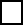 Νομική μορφήΕπωνυμία ΣυμμετέχονταΦυσικό ΠρόσωποΝομικό ΠρόσωποΑνώνυμη Εταιρεία (Α.Ε.)Προσωπική Εταιρεία (Ο.Ε., Ε.Ε.)Εταιρεία Περιορισμένης Ευθύνης (Ε.Π.Ε.)Ιδιωτική Κεφαλαιουχική Εταιρεία (Ι.Κ.Ε.)Λοιπά Νομικά Πρόσωπα (Νομικό Πρόσωπο Δημοσίου Δικαίου (Ν.Π.Δ.Δ.), Νομικό Πρόσωπο Ιδιωτικού Δικαίου (Ν.Π.Ι.Δ.), ίδρυμα, σωματείο, συνεταιρισμός ή Ενεργειακή Κοινότητα κατά την έννοια του ν. 4513/2018 (ΦΕΚ Α’ 9))Τμήμα Ι : Στοιχεία ΣυμμετέχοντοςΤμήμα Ι : Στοιχεία ΣυμμετέχοντοςΤμήμα Ι : Στοιχεία ΣυμμετέχοντοςΤμήμα Ι : Στοιχεία ΣυμμετέχοντοςΤμήμα Ι : Στοιχεία ΣυμμετέχοντοςΙ.1Στοιχεία Συμμετέχοντος φυσικού προσώπουΣτοιχεία Συμμετέχοντος φυσικού προσώπουΣτοιχεία Συμμετέχοντος φυσικού προσώπουΣτοιχεία Συμμετέχοντος φυσικού προσώπουΌνομα:Όνομα:Επώνυμο:Επώνυμο:Όνομα Πατρός:Όνομα Πατρός:Τόπος και έτος γεννήσεως:Τόπος και έτος γεννήσεως:Υπηκοότητα:Υπηκοότητα:Διεύθυνση κατοικίας:Διεύθυνση κατοικίας:Αριθμός ταυτότητας ή διαβατηρίου:Αριθμός ταυτότητας ή διαβατηρίου:ΑΦΜ/Δ.Ο.Υ.:ΑΦΜ/Δ.Ο.Υ.:  Τηλέφωνο:  Τηλέφωνο:E-mail:E-mail:Ι.2.1Ι.2.1Στοιχεία Συμμετέχοντος νομικού προσώπουΣτοιχεία Συμμετέχοντος νομικού προσώπουΣτοιχεία Συμμετέχοντος νομικού προσώπουΣτοιχεία Συμμετέχοντος νομικού προσώπουΕπωνυμία Νομικού Προσώπου:Επωνυμία Νομικού Προσώπου:Έδρα:Έδρα:Διεύθυνση: Διεύθυνση: Νομική μορφή:Νομική μορφή:ΑΦΜ/Δ.Ο.Υ.:ΑΦΜ/Δ.Ο.Υ.:Γ.Ε.ΜΗ:Γ.Ε.ΜΗ:  Τηλέφωνο:  Τηλέφωνο:E-mail:E-mail:Ι.2.2Ι.2.2Νόμιμος ΕκπρόσωποςΝόμιμος ΕκπρόσωποςΝόμιμος ΕκπρόσωποςΝόμιμος ΕκπρόσωποςΌνομα:Όνομα:Επώνυμο:Επώνυμο:Όνομα Πατρός:Όνομα Πατρός:Τόπος και έτος γεννήσεως:Τόπος και έτος γεννήσεως:Υπηκοότητα:Υπηκοότητα:Διεύθυνση κατοικίας:Διεύθυνση κατοικίας:Αριθμός ταυτότητας ή διαβατηρίου:Αριθμός ταυτότητας ή διαβατηρίου:ΑΦΜ/Δ.Ο.Υ.:ΑΦΜ/Δ.Ο.Υ.:  Τηλέφωνο:  Τηλέφωνο:E-mail:E-mail:Τμήμα ΙΙ : Στοιχεία ΕγκατάστασηςΤμήμα ΙΙ : Στοιχεία ΕγκατάστασηςΤμήμα ΙΙ : Στοιχεία ΕγκατάστασηςΤμήμα ΙΙ : Στοιχεία ΕγκατάστασηςΤμήμα ΙΙ : Στοιχεία ΕγκατάστασηςΤμήμα ΙΙ : Στοιχεία ΕγκατάστασηςΕπωνυμία: Επωνυμία: Θέση Εγκατάστασης:Θέση Εγκατάστασης:Δημοτική Ενότητα:Δημοτική Ενότητα:Δήμος:Δήμος:Περιφερειακή Ενότητα:Περιφερειακή Ενότητα:Περιφέρεια:Περιφέρεια:Εγκατεστημένη Ισχύς (Watt):Εγκατεστημένη Ισχύς (Watt):Μέγιστη Ισχύς (Watt):Μέγιστη Ισχύς (Watt):Άδεια παραγωγής/Βεβαίωση Παραγωγού σε ισχύ:Άδεια παραγωγής/Βεβαίωση Παραγωγού σε ισχύ:Άδεια παραγωγής/Βεβαίωση Παραγωγού σε ισχύ:NAI / OXINAI / OXINAI / OXIΆδεια παραγωγής/Βεβαίωση Παραγωγού σε ισχύ:Άδεια παραγωγής/Βεβαίωση Παραγωγού σε ισχύ:Άδεια παραγωγής/Βεβαίωση Παραγωγού σε ισχύ:ΑΔ-0...ΑΔ-0...ΑΔ-0...Σύμβαση Σύνδεσης σε ισχύ:Σύμβαση Σύνδεσης σε ισχύ:NAI / OXINAI / OXINAI / OXIΟριστική Προσφορά Σύνδεσης σε ισχύ:Οριστική Προσφορά Σύνδεσης σε ισχύ:NAI / OXINAI / OXINAI / OXIΥποβολή Εγγυητικής Επιστολής Ν. 4152/2013 ή Ν. 4062/2012 σε Διαχειριστή:Υποβολή Εγγυητικής Επιστολής Ν. 4152/2013 ή Ν. 4062/2012 σε Διαχειριστή:NAI / OXINAI / OXINAI / OXIΤμήμα ΙΙI : Στοιχεία (Ηλεκτρονική Διεύθυνση) και κωδικός χρήστη (Username) Πιστοποίησης Συμμετέχοντος για τη συμμετοχή στην Ανταγωνιστική ΔιαδικασίαΤμήμα ΙΙI : Στοιχεία (Ηλεκτρονική Διεύθυνση) και κωδικός χρήστη (Username) Πιστοποίησης Συμμετέχοντος για τη συμμετοχή στην Ανταγωνιστική ΔιαδικασίαΤμήμα ΙΙI : Στοιχεία (Ηλεκτρονική Διεύθυνση) και κωδικός χρήστη (Username) Πιστοποίησης Συμμετέχοντος για τη συμμετοχή στην Ανταγωνιστική ΔιαδικασίαΤμήμα ΙΙI : Στοιχεία (Ηλεκτρονική Διεύθυνση) και κωδικός χρήστη (Username) Πιστοποίησης Συμμετέχοντος για τη συμμετοχή στην Ανταγωνιστική ΔιαδικασίαΤμήμα ΙΙI : Στοιχεία (Ηλεκτρονική Διεύθυνση) και κωδικός χρήστη (Username) Πιστοποίησης Συμμετέχοντος για τη συμμετοχή στην Ανταγωνιστική ΔιαδικασίαΤμήμα ΙΙI : Στοιχεία (Ηλεκτρονική Διεύθυνση) και κωδικός χρήστη (Username) Πιστοποίησης Συμμετέχοντος για τη συμμετοχή στην Ανταγωνιστική ΔιαδικασίαE-mail:E-mail:.......................@..............................................@..............................................@.......................Kωδικός χρήστη (Username):Kωδικός χρήστη (Username):……………………………….……………………………….……………………………….Α/ΑΆρθρο ΠροκήρυξηςΕίδοςΝΑΙ/ΟΧΙΑριθμός ΕγγράφωνΛοιπά ΣτοιχείαΑ.1.111.2.1Αίτηση Συμμετοχής - Υπεύθυνη ΔήλωσηΝΑΙ/ΟΧΙ1Α.1.211.2.2Αποδεικτικό καταβολής τέλους συμμετοχήςΝΑΙ/ΟΧΙ1Ημερομηνία κατάθεσης: ......./...../20…Α.1.311.2.6.1Εγγυητική Επιστολή ΣυμμετοχήςΝΑΙ/ΟΧΙ1Αρ. Εγγυητικής Επιστολής: .................Αρχή Έκδοσης: ...................Ημερομηνία έκδοσης: ....................Ποσό: .................... €Α.1.411.2.7Υπεύθυνη Δήλωση ΣυμμετέχοντοςΝΑΙ/ΟΧΙ1Α/ΑΆρθρο ΠροκήρυξηςΕίδοςΝΑΙ/ΟΧΙΑριθμός ΕγγράφωνΛοιπά ΣτοιχείαΑ.2.111.2.1Αίτηση Συμμετοχής - Υπεύθυνη ΔήλωσηΝΑΙ/ΟΧΙ1Α.2.211.2.2Αποδεικτικό καταβολής τέλους συμμετοχήςΝΑΙ/ΟΧΙ1Ημερομηνία κατάθεσης: ......./...../20….Α.2.311.2.6.1Εγγυητική Επιστολή ΣυμμετοχήςΝΑΙ/ΟΧΙ1Αρ. Εγγυητικής Επιστολής: .................Αρχή Έκδοσης: ...................Ημερομηνία έκδοσης: ....................Ποσό: .................... €Α.2.411.2.3Απόφαση οργάνου διοίκησης ΣυμμετέχοντοςΝΑΙ/ΟΧΙ1Α.2.411.2.7Υπεύθυνη Δήλωση ΣυμμετέχοντοςΝΑΙ/ΟΧΙ1Α/ΑΆρθρο ΠροκήρυξηςΕίδοςΝΑΙ/ΟΧΙΑριθμός ΕγγράφωνΛοιπά ΣτοιχείαΒ.1.111.2.4.3Αντίγραφο της αστυνομικής ταυτότηταςΝΑΙ/ΟΧΙ1Β.1.2.111.2.4.3Έναρξη Επιτηδεύματος από την αρμόδια Δ.Ο.Υ.ΝΑΙ/ΟΧΙ1Β.1.2.211.2.4.3Μεταβολές έναρξης Επιτηδεύματος από την αρμόδια Δ.Ο.Υ.ΝΑΙ/ΟΧΙΑ/ΑΆρθρο ΠροκήρυξηςΕίδοςΝΑΙ/ΟΧΙΑριθμός ΕγγράφωνΛοιπά ΣτοιχείαΒ.2.111.2.4.1Κωδικοποιημένο Καταστατικό δημοσιευμένο στο Γ.Ε.ΜΗΝΑΙ/ΟΧΙ1Β.2.211.2.4.1Γενικό Πιστοποιητικό Γ.Ε.ΜΗ (εταιρικών μεταβολών, περί μη λύσης, πτώχευσης, θέση σε εκκαθάριση, αναγκαστική διαχείριση, διαδικασία συνδιαλλαγής / εξυγίανσης κ.λπ.)ΝΑΙ/ΟΧΙ1Β.2.311.2.4.1Αναλυτικό Πιστοποιητικό Γ.Ε.ΜΗ τρέχουσας εκπροσώπησηςΝΑΙ/ΟΧΙ1Α/ΑΆρθρο ΠροκήρυξηςΕίδοςΝΑΙ/ΟΧΙΑριθμός ΕγγράφωνΛοιπά ΣτοιχείαΒ.3.111.2.4.2Ιδρυτική Πράξη (Νόμοι, Π.Δ., Αποφάσεις) / Κωδικοποιημένο ΚαταστατικόΝΑΙ/ΟΧΙ1Β.3.211.2.4.2Απόφαση εκλογής / συγκρότησης οργάνου Διοίκησης, - εκπροσώπησης κ.λπ.ΝΑΙ/ΟΧΙ1Β.3.311.2.4.2Βεβαιώσεις αρμόδιου κατά τόπου Πρωτοδικείου έδρας νομικού προσώπου  ή άλλης Διοικητικής Αρχής σχετικά με τις τροποποιήσεις του καταστατικού/περί μη λύσης κ.λπ.ΝΑΙ/ΟΧΙ1Α/ΑΆρθρο ΠροκήρυξηςΕίδοςΝΑΙ/ΟΧΙΑριθμός ΕγγράφωνΛοιπά ΣτοιχείαΓ.1.111.2.5.1.1Άδεια Παραγωγής Ηλεκτρικής Ενέργειας / Βεβαίωση Παραγωγού / Βεβαίωση Ειδικών ΈργωνΝΑΙ/ΟΧΙ1Αρ. Απόφασης ΡΑΕ:......Ημερομηνία:................ΑΔ-0.........ΑΔΑ: ......................ΉΑρ. Απόφασης ΥΠΕΚΑ:......Ημερομηνία:................ΑΔ-0.........ΑΔΑ: ...........................Γ.1.1.111.2.5.1.1Εγκεκριμένες τροποποιήσεις Άδειας Παραγωγής Ηλεκτρικής Ενέργειας / Βεβαίωσης Παραγωγού / Βεβαίωση Ειδικών ΈργωνΝΑΙ/ΟΧΙΑριθμός τροποποιήσεων: ....Τελευταία τροποποίηση:Αρ. Απόφασης ΡΑΕ:......Ημερομηνία:................Γ.1.1.211.2.5.1.1Βεβαιώσεις περί μεταβολής στοιχείων της Άδειας Παραγωγής Ηλεκτρικής Ενέργειας, οι οποίες δεν συνεπάγονται τροποποίησή της / Γνωστοποίηση περί μεταβολής στοιχείων της Βεβαίωσης Παραγωγού / Βεβαίωση Ειδικών Έργων, οι οποίες δεν συνεπάγονται τροποποίησή τηςΝΑΙ/ΟΧΙΑριθμός Βεβαιώσεων: ....Τελευταία εκδοθείσα Βεβαίωση:Αρ. πρωτ. ΡΑΕ: .......................Ημερομηνία:................Γ.1.211.2.5.1.2Οριστική Προσφορά ΣύνδεσηςΝΑΙ/ΟΧΙ1Αρ. Πρωτ. Διαχειριστή:...........................Ημερομηνία:..................Γ.1.2.111.2.5.1.3Αντίγραφο της εγγυητικής επιστολής του ν. 4152/2013 ή του ν. 4062/2012ΝΑΙ/ΟΧΙ1Αρ. Εγγυητικής Επιστολής: .................Αρχή Έκδοσης: ...................Ημερομηνία έκδοσης: ....................Ποσό: .................€Ημερομηνία κατάθεσης σε Διαχειριστή:  ............Αρ. Πρωτ. Διαχειριστή:...........................Α/ΑΆρθρο ΠροκήρυξηςΕίδοςΝΑΙ/ΟΧΙΑριθμός ΕγγράφωνΛοιπά ΣτοιχείαΓ.2.111.2.5.2.1Άδεια Παραγωγής Ηλεκτρικής Ενέργειας / Βεβαίωση Παραγωγού / Βεβαίωση Ειδικών ΈργωνΝΑΙ/ΟΧΙ1Αρ. Απόφασης ΡΑΕ:......Ημερομηνία:................ΑΔ-0.........ΑΔΑ: ........................ΉΑρ. Απόφασης ΥΠΕΚΑ:......Ημερομηνία:................ΑΔ-0.........ΑΔΑ: ..........................Γ.2.1.111.2.5.2.1Εγκεκριμένες τροποποιήσεις Άδειας Παραγωγής Ηλεκτρικής Ενέργειας / Βεβαίωσης Παραγωγού / Βεβαίωση Ειδικών ΈργωνΝΑΙ/ΟΧΙΑριθμός τροποποιήσεων: ....Τελευταία τροποποίηση:Αρ. Απόφασης ΡΑΕ:......Ημερομηνία :................Γ.2.1.211.2.5.2.1Βεβαιώσεις περί μεταβολής στοιχείων της Άδειας Παραγωγής Ηλεκτρικής Ενέργειας, οι οποίες δεν συνεπάγονται τροποποίησή της / Γνωστοποίηση περί μεταβολής στοιχείων της Βεβαίωσης Παραγωγού / Βεβαίωση Ειδικών Έργων, οι οποίες δεν συνεπάγονται τροποποίησή τηςΝΑΙ/ΟΧΙΑριθμός Βεβαιώσεων: ....Τελευταία εκδοθείσα Βεβαίωση:Αρ. πρωτ. ΡΑΕ:......Ημερομηνία:................Γ.2.211.2.5.2.2Σύμβαση ΣύνδεσηςΝΑΙ/ΟΧΙ1Αρ. Σύμβασης:...........................Ημερομηνία:..................Αρ. Εγγυητικής Επιστολής σε Διαχειριστή: ................Τράπεζα: .....................Ημερομηνία έκδοσης:Ποσό: ..................€ΒΕΒΑΙΩΣΗ ΓΝΗΣΙΟΥ ΥΠΟΓΡΑΦΗΣ.............., ..............20… (τόπος/ ημερομηνία)Ο Συμμετέχων/Νόμιμος Εκπρόσωπος του Συμμετέχοντος νομικού προσώπου - Δηλών_____________________________Ονοματεπώνυμο /Υπογραφή / ΣφραγίδαΕπώνυμοΌνομαΥπογραφήΠΡΟΣ(1):ΡΥΘΜΙΣΤΙΚΗ ΑΡΧΗ ΕΝΕΡΓΕΙΑΣ (ΡΑΕ)ΡΥΘΜΙΣΤΙΚΗ ΑΡΧΗ ΕΝΕΡΓΕΙΑΣ (ΡΑΕ)ΡΥΘΜΙΣΤΙΚΗ ΑΡΧΗ ΕΝΕΡΓΕΙΑΣ (ΡΑΕ)ΡΥΘΜΙΣΤΙΚΗ ΑΡΧΗ ΕΝΕΡΓΕΙΑΣ (ΡΑΕ)ΡΥΘΜΙΣΤΙΚΗ ΑΡΧΗ ΕΝΕΡΓΕΙΑΣ (ΡΑΕ)ΡΥΘΜΙΣΤΙΚΗ ΑΡΧΗ ΕΝΕΡΓΕΙΑΣ (ΡΑΕ)ΡΥΘΜΙΣΤΙΚΗ ΑΡΧΗ ΕΝΕΡΓΕΙΑΣ (ΡΑΕ)ΡΥΘΜΙΣΤΙΚΗ ΑΡΧΗ ΕΝΕΡΓΕΙΑΣ (ΡΑΕ)ΡΥΘΜΙΣΤΙΚΗ ΑΡΧΗ ΕΝΕΡΓΕΙΑΣ (ΡΑΕ)ΡΥΘΜΙΣΤΙΚΗ ΑΡΧΗ ΕΝΕΡΓΕΙΑΣ (ΡΑΕ)ΡΥΘΜΙΣΤΙΚΗ ΑΡΧΗ ΕΝΕΡΓΕΙΑΣ (ΡΑΕ)ΡΥΘΜΙΣΤΙΚΗ ΑΡΧΗ ΕΝΕΡΓΕΙΑΣ (ΡΑΕ)ΡΥΘΜΙΣΤΙΚΗ ΑΡΧΗ ΕΝΕΡΓΕΙΑΣ (ΡΑΕ)ΡΥΘΜΙΣΤΙΚΗ ΑΡΧΗ ΕΝΕΡΓΕΙΑΣ (ΡΑΕ)Ο – Η Όνομα:Επώνυμο:Επώνυμο:Επώνυμο:Όνομα και Επώνυμο Πατέρα: Όνομα και Επώνυμο Πατέρα: Όνομα και Επώνυμο Πατέρα: Όνομα και Επώνυμο Πατέρα: Όνομα και Επώνυμο Μητέρας:Όνομα και Επώνυμο Μητέρας:Όνομα και Επώνυμο Μητέρας:Όνομα και Επώνυμο Μητέρας:Ημερομηνία γέννησης(2): Ημερομηνία γέννησης(2): Ημερομηνία γέννησης(2): Ημερομηνία γέννησης(2): Τόπος Γέννησης:Τόπος Γέννησης:Τόπος Γέννησης:Τόπος Γέννησης:Αριθμός Δελτίου Ταυτότητας:Αριθμός Δελτίου Ταυτότητας:Αριθμός Δελτίου Ταυτότητας:Αριθμός Δελτίου Ταυτότητας:Τηλ:Τηλ:Τόπος Κατοικίας:Τόπος Κατοικίας:Οδός:Αριθ:ΤΚ:Αρ. Τηλεομοιοτύπου (Fax):Αρ. Τηλεομοιοτύπου (Fax):Αρ. Τηλεομοιοτύπου (Fax):Δ/νση Ηλεκτρ. Ταχυδρομείου(Εmail):Δ/νση Ηλεκτρ. Ταχυδρομείου(Εmail):Δ/νση Ηλεκτρ. Ταχυδρομείου(Εmail):Δ/νση Ηλεκτρ. Ταχυδρομείου(Εmail):Με ατομική μου ευθύνη και γνωρίζοντας τις κυρώσεις (3), που προβλέπονται από τις διατάξεις της παρ. 6 του άρθρου 22 του ν. 1599/1986, δηλώνω ότι:Με ατομική μου ευθύνη και γνωρίζοντας τις κυρώσεις (3), που προβλέπονται από τις διατάξεις της παρ. 6 του άρθρου 22 του ν. 1599/1986, δηλώνω ότι:Με ατομική μου ευθύνη και γνωρίζοντας τις κυρώσεις (3), που προβλέπονται από τις διατάξεις της παρ. 6 του άρθρου 22 του ν. 1599/1986, δηλώνω ότι:Με ατομική μου ευθύνη και γνωρίζοντας τις κυρώσεις (3), που προβλέπονται από τις διατάξεις της παρ. 6 του άρθρου 22 του ν. 1599/1986, δηλώνω ότι:Με ατομική μου ευθύνη και γνωρίζοντας τις κυρώσεις (3), που προβλέπονται από τις διατάξεις της παρ. 6 του άρθρου 22 του ν. 1599/1986, δηλώνω ότι:Με ατομική μου ευθύνη και γνωρίζοντας τις κυρώσεις (3), που προβλέπονται από τις διατάξεις της παρ. 6 του άρθρου 22 του ν. 1599/1986, δηλώνω ότι:Με ατομική μου ευθύνη και γνωρίζοντας τις κυρώσεις (3), που προβλέπονται από τις διατάξεις της παρ. 6 του άρθρου 22 του ν. 1599/1986, δηλώνω ότι:Με ατομική μου ευθύνη και γνωρίζοντας τις κυρώσεις (3), που προβλέπονται από τις διατάξεις της παρ. 6 του άρθρου 22 του ν. 1599/1986, δηλώνω ότι:Με ατομική μου ευθύνη και γνωρίζοντας τις κυρώσεις (3), που προβλέπονται από τις διατάξεις της παρ. 6 του άρθρου 22 του ν. 1599/1986, δηλώνω ότι:Με ατομική μου ευθύνη και γνωρίζοντας τις κυρώσεις (3), που προβλέπονται από τις διατάξεις της παρ. 6 του άρθρου 22 του ν. 1599/1986, δηλώνω ότι:Με ατομική μου ευθύνη και γνωρίζοντας τις κυρώσεις (3), που προβλέπονται από τις διατάξεις της παρ. 6 του άρθρου 22 του ν. 1599/1986, δηλώνω ότι:Με ατομική μου ευθύνη και γνωρίζοντας τις κυρώσεις (3), που προβλέπονται από τις διατάξεις της παρ. 6 του άρθρου 22 του ν. 1599/1986, δηλώνω ότι:Με ατομική μου ευθύνη και γνωρίζοντας τις κυρώσεις (3), που προβλέπονται από τις διατάξεις της παρ. 6 του άρθρου 22 του ν. 1599/1986, δηλώνω ότι:Με ατομική μου ευθύνη και γνωρίζοντας τις κυρώσεις (3), που προβλέπονται από τις διατάξεις της παρ. 6 του άρθρου 22 του ν. 1599/1986, δηλώνω ότι:Με ατομική μου ευθύνη και γνωρίζοντας τις κυρώσεις (3), που προβλέπονται από τις διατάξεις της παρ. 6 του άρθρου 22 του ν. 1599/1986, δηλώνω ότι:Με ατομική μου ευθύνη και γνωρίζοντας τις κυρώσεις (3), που προβλέπονται από τις διατάξεις της παρ. 6 του άρθρου 22 του ν. 1599/1986, δηλώνω ότι:Ο/Η υπογράφων/-ουσα την παρούσα …………………………………………. δηλώνω, σύμφωνα με το άρθρο 8 του ν.1599/1986, έχοντας πλήρη γνώση των συνεπειών της δήλωσής μου αυτής, όπως οι συνέπειες αυτές ορίζονται στις γενικές περί υπευθύνων δηλώσεων διατάξεις, και γνωρίζοντας τις κυρώσεις, που προβλέπονται από τις διατάξεις της παρ. 6 του άρθρου 22 του ν. 1599/1986, τα ακόλουθα:Σήμερα, στις … …. 20…, παρέλαβα από τη ΡΑΕ την από …... υπ’ αριθ. ……… Εγγυητική Επιστολή Συμμετοχής για λογαριασμό του φυσικού προσώπου / της εταιρείας «……………………………….», η οποία κατατέθηκε στη ΡΑΕ στο πλαίσιο της από …. ….. 20… υπ’ αριθ. […/20…] Προκήρυξης για τη διενέργεια Ανταγωνιστικής Διαδικασίας υποβολής προσφορών για τη συμμετοχή του ως άνω φυσικού προσώπου/ της ως άνω εταιρείας κατόχου σταθμού ΑΠΕ ισχύος …………. ΜW στη θέση «………………………………………….», Δ. ………………………………., Π.Ε. ………………………………………, και ως αντικατάσταση αυτής για την τήρηση της υποχρέωσης ενεργοποίησης της σύνδεσης του σταθμού εντός των προβλεπόμενων προθεσμιών, κατέθεσα την από ….. υπ’ αριθ. ……. Εγγυητική Επιστολή Καλής Εκτέλεσης, και δηλώνω ότι ουδεμία άλλη αξίωση έχω.Ο/Η υπογράφων/-ουσα την παρούσα …………………………………………. δηλώνω, σύμφωνα με το άρθρο 8 του ν.1599/1986, έχοντας πλήρη γνώση των συνεπειών της δήλωσής μου αυτής, όπως οι συνέπειες αυτές ορίζονται στις γενικές περί υπευθύνων δηλώσεων διατάξεις, και γνωρίζοντας τις κυρώσεις, που προβλέπονται από τις διατάξεις της παρ. 6 του άρθρου 22 του ν. 1599/1986, τα ακόλουθα:Σήμερα, στις … …. 20…, παρέλαβα από τη ΡΑΕ την από …... υπ’ αριθ. ……… Εγγυητική Επιστολή Συμμετοχής για λογαριασμό του φυσικού προσώπου / της εταιρείας «……………………………….», η οποία κατατέθηκε στη ΡΑΕ στο πλαίσιο της από …. ….. 20… υπ’ αριθ. […/20…] Προκήρυξης για τη διενέργεια Ανταγωνιστικής Διαδικασίας υποβολής προσφορών για τη συμμετοχή του ως άνω φυσικού προσώπου/ της ως άνω εταιρείας κατόχου σταθμού ΑΠΕ ισχύος …………. ΜW στη θέση «………………………………………….», Δ. ………………………………., Π.Ε. ………………………………………, και ως αντικατάσταση αυτής για την τήρηση της υποχρέωσης ενεργοποίησης της σύνδεσης του σταθμού εντός των προβλεπόμενων προθεσμιών, κατέθεσα την από ….. υπ’ αριθ. ……. Εγγυητική Επιστολή Καλής Εκτέλεσης, και δηλώνω ότι ουδεμία άλλη αξίωση έχω.Ο/Η υπογράφων/-ουσα την παρούσα …………………………………………. δηλώνω, σύμφωνα με το άρθρο 8 του ν.1599/1986, έχοντας πλήρη γνώση των συνεπειών της δήλωσής μου αυτής, όπως οι συνέπειες αυτές ορίζονται στις γενικές περί υπευθύνων δηλώσεων διατάξεις, και γνωρίζοντας τις κυρώσεις, που προβλέπονται από τις διατάξεις της παρ. 6 του άρθρου 22 του ν. 1599/1986, τα ακόλουθα:Σήμερα, στις … …. 20…, παρέλαβα από τη ΡΑΕ την από …... υπ’ αριθ. ……… Εγγυητική Επιστολή Συμμετοχής για λογαριασμό του φυσικού προσώπου / της εταιρείας «……………………………….», η οποία κατατέθηκε στη ΡΑΕ στο πλαίσιο της από …. ….. 20… υπ’ αριθ. […/20…] Προκήρυξης για τη διενέργεια Ανταγωνιστικής Διαδικασίας υποβολής προσφορών για τη συμμετοχή του ως άνω φυσικού προσώπου/ της ως άνω εταιρείας κατόχου σταθμού ΑΠΕ ισχύος …………. ΜW στη θέση «………………………………………….», Δ. ………………………………., Π.Ε. ………………………………………, και ως αντικατάσταση αυτής για την τήρηση της υποχρέωσης ενεργοποίησης της σύνδεσης του σταθμού εντός των προβλεπόμενων προθεσμιών, κατέθεσα την από ….. υπ’ αριθ. ……. Εγγυητική Επιστολή Καλής Εκτέλεσης, και δηλώνω ότι ουδεμία άλλη αξίωση έχω.Ο/Η υπογράφων/-ουσα την παρούσα …………………………………………. δηλώνω, σύμφωνα με το άρθρο 8 του ν.1599/1986, έχοντας πλήρη γνώση των συνεπειών της δήλωσής μου αυτής, όπως οι συνέπειες αυτές ορίζονται στις γενικές περί υπευθύνων δηλώσεων διατάξεις, και γνωρίζοντας τις κυρώσεις, που προβλέπονται από τις διατάξεις της παρ. 6 του άρθρου 22 του ν. 1599/1986, τα ακόλουθα:Σήμερα, στις … …. 20…, παρέλαβα από τη ΡΑΕ την από …... υπ’ αριθ. ……… Εγγυητική Επιστολή Συμμετοχής για λογαριασμό του φυσικού προσώπου / της εταιρείας «……………………………….», η οποία κατατέθηκε στη ΡΑΕ στο πλαίσιο της από …. ….. 20… υπ’ αριθ. […/20…] Προκήρυξης για τη διενέργεια Ανταγωνιστικής Διαδικασίας υποβολής προσφορών για τη συμμετοχή του ως άνω φυσικού προσώπου/ της ως άνω εταιρείας κατόχου σταθμού ΑΠΕ ισχύος …………. ΜW στη θέση «………………………………………….», Δ. ………………………………., Π.Ε. ………………………………………, και ως αντικατάσταση αυτής για την τήρηση της υποχρέωσης ενεργοποίησης της σύνδεσης του σταθμού εντός των προβλεπόμενων προθεσμιών, κατέθεσα την από ….. υπ’ αριθ. ……. Εγγυητική Επιστολή Καλής Εκτέλεσης, και δηλώνω ότι ουδεμία άλλη αξίωση έχω.Ο/Η υπογράφων/-ουσα την παρούσα …………………………………………. δηλώνω, σύμφωνα με το άρθρο 8 του ν.1599/1986, έχοντας πλήρη γνώση των συνεπειών της δήλωσής μου αυτής, όπως οι συνέπειες αυτές ορίζονται στις γενικές περί υπευθύνων δηλώσεων διατάξεις, και γνωρίζοντας τις κυρώσεις, που προβλέπονται από τις διατάξεις της παρ. 6 του άρθρου 22 του ν. 1599/1986, τα ακόλουθα:Σήμερα, στις … …. 20…, παρέλαβα από τη ΡΑΕ την από …... υπ’ αριθ. ……… Εγγυητική Επιστολή Συμμετοχής για λογαριασμό του φυσικού προσώπου / της εταιρείας «……………………………….», η οποία κατατέθηκε στη ΡΑΕ στο πλαίσιο της από …. ….. 20… υπ’ αριθ. […/20…] Προκήρυξης για τη διενέργεια Ανταγωνιστικής Διαδικασίας υποβολής προσφορών για τη συμμετοχή του ως άνω φυσικού προσώπου/ της ως άνω εταιρείας κατόχου σταθμού ΑΠΕ ισχύος …………. ΜW στη θέση «………………………………………….», Δ. ………………………………., Π.Ε. ………………………………………, και ως αντικατάσταση αυτής για την τήρηση της υποχρέωσης ενεργοποίησης της σύνδεσης του σταθμού εντός των προβλεπόμενων προθεσμιών, κατέθεσα την από ….. υπ’ αριθ. ……. Εγγυητική Επιστολή Καλής Εκτέλεσης, και δηλώνω ότι ουδεμία άλλη αξίωση έχω.Ο/Η υπογράφων/-ουσα την παρούσα …………………………………………. δηλώνω, σύμφωνα με το άρθρο 8 του ν.1599/1986, έχοντας πλήρη γνώση των συνεπειών της δήλωσής μου αυτής, όπως οι συνέπειες αυτές ορίζονται στις γενικές περί υπευθύνων δηλώσεων διατάξεις, και γνωρίζοντας τις κυρώσεις, που προβλέπονται από τις διατάξεις της παρ. 6 του άρθρου 22 του ν. 1599/1986, τα ακόλουθα:Σήμερα, στις … …. 20…, παρέλαβα από τη ΡΑΕ την από …... υπ’ αριθ. ……… Εγγυητική Επιστολή Συμμετοχής για λογαριασμό του φυσικού προσώπου / της εταιρείας «……………………………….», η οποία κατατέθηκε στη ΡΑΕ στο πλαίσιο της από …. ….. 20… υπ’ αριθ. […/20…] Προκήρυξης για τη διενέργεια Ανταγωνιστικής Διαδικασίας υποβολής προσφορών για τη συμμετοχή του ως άνω φυσικού προσώπου/ της ως άνω εταιρείας κατόχου σταθμού ΑΠΕ ισχύος …………. ΜW στη θέση «………………………………………….», Δ. ………………………………., Π.Ε. ………………………………………, και ως αντικατάσταση αυτής για την τήρηση της υποχρέωσης ενεργοποίησης της σύνδεσης του σταθμού εντός των προβλεπόμενων προθεσμιών, κατέθεσα την από ….. υπ’ αριθ. ……. Εγγυητική Επιστολή Καλής Εκτέλεσης, και δηλώνω ότι ουδεμία άλλη αξίωση έχω.Ο/Η υπογράφων/-ουσα την παρούσα …………………………………………. δηλώνω, σύμφωνα με το άρθρο 8 του ν.1599/1986, έχοντας πλήρη γνώση των συνεπειών της δήλωσής μου αυτής, όπως οι συνέπειες αυτές ορίζονται στις γενικές περί υπευθύνων δηλώσεων διατάξεις, και γνωρίζοντας τις κυρώσεις, που προβλέπονται από τις διατάξεις της παρ. 6 του άρθρου 22 του ν. 1599/1986, τα ακόλουθα:Σήμερα, στις … …. 20…, παρέλαβα από τη ΡΑΕ την από …... υπ’ αριθ. ……… Εγγυητική Επιστολή Συμμετοχής για λογαριασμό του φυσικού προσώπου / της εταιρείας «……………………………….», η οποία κατατέθηκε στη ΡΑΕ στο πλαίσιο της από …. ….. 20… υπ’ αριθ. […/20…] Προκήρυξης για τη διενέργεια Ανταγωνιστικής Διαδικασίας υποβολής προσφορών για τη συμμετοχή του ως άνω φυσικού προσώπου/ της ως άνω εταιρείας κατόχου σταθμού ΑΠΕ ισχύος …………. ΜW στη θέση «………………………………………….», Δ. ………………………………., Π.Ε. ………………………………………, και ως αντικατάσταση αυτής για την τήρηση της υποχρέωσης ενεργοποίησης της σύνδεσης του σταθμού εντός των προβλεπόμενων προθεσμιών, κατέθεσα την από ….. υπ’ αριθ. ……. Εγγυητική Επιστολή Καλής Εκτέλεσης, και δηλώνω ότι ουδεμία άλλη αξίωση έχω.Ο/Η υπογράφων/-ουσα την παρούσα …………………………………………. δηλώνω, σύμφωνα με το άρθρο 8 του ν.1599/1986, έχοντας πλήρη γνώση των συνεπειών της δήλωσής μου αυτής, όπως οι συνέπειες αυτές ορίζονται στις γενικές περί υπευθύνων δηλώσεων διατάξεις, και γνωρίζοντας τις κυρώσεις, που προβλέπονται από τις διατάξεις της παρ. 6 του άρθρου 22 του ν. 1599/1986, τα ακόλουθα:Σήμερα, στις … …. 20…, παρέλαβα από τη ΡΑΕ την από …... υπ’ αριθ. ……… Εγγυητική Επιστολή Συμμετοχής για λογαριασμό του φυσικού προσώπου / της εταιρείας «……………………………….», η οποία κατατέθηκε στη ΡΑΕ στο πλαίσιο της από …. ….. 20… υπ’ αριθ. […/20…] Προκήρυξης για τη διενέργεια Ανταγωνιστικής Διαδικασίας υποβολής προσφορών για τη συμμετοχή του ως άνω φυσικού προσώπου/ της ως άνω εταιρείας κατόχου σταθμού ΑΠΕ ισχύος …………. ΜW στη θέση «………………………………………….», Δ. ………………………………., Π.Ε. ………………………………………, και ως αντικατάσταση αυτής για την τήρηση της υποχρέωσης ενεργοποίησης της σύνδεσης του σταθμού εντός των προβλεπόμενων προθεσμιών, κατέθεσα την από ….. υπ’ αριθ. ……. Εγγυητική Επιστολή Καλής Εκτέλεσης, και δηλώνω ότι ουδεμία άλλη αξίωση έχω.Ο/Η υπογράφων/-ουσα την παρούσα …………………………………………. δηλώνω, σύμφωνα με το άρθρο 8 του ν.1599/1986, έχοντας πλήρη γνώση των συνεπειών της δήλωσής μου αυτής, όπως οι συνέπειες αυτές ορίζονται στις γενικές περί υπευθύνων δηλώσεων διατάξεις, και γνωρίζοντας τις κυρώσεις, που προβλέπονται από τις διατάξεις της παρ. 6 του άρθρου 22 του ν. 1599/1986, τα ακόλουθα:Σήμερα, στις … …. 20…, παρέλαβα από τη ΡΑΕ την από …... υπ’ αριθ. ……… Εγγυητική Επιστολή Συμμετοχής για λογαριασμό του φυσικού προσώπου / της εταιρείας «……………………………….», η οποία κατατέθηκε στη ΡΑΕ στο πλαίσιο της από …. ….. 20… υπ’ αριθ. […/20…] Προκήρυξης για τη διενέργεια Ανταγωνιστικής Διαδικασίας υποβολής προσφορών για τη συμμετοχή του ως άνω φυσικού προσώπου/ της ως άνω εταιρείας κατόχου σταθμού ΑΠΕ ισχύος …………. ΜW στη θέση «………………………………………….», Δ. ………………………………., Π.Ε. ………………………………………, και ως αντικατάσταση αυτής για την τήρηση της υποχρέωσης ενεργοποίησης της σύνδεσης του σταθμού εντός των προβλεπόμενων προθεσμιών, κατέθεσα την από ….. υπ’ αριθ. ……. Εγγυητική Επιστολή Καλής Εκτέλεσης, και δηλώνω ότι ουδεμία άλλη αξίωση έχω.Ο/Η υπογράφων/-ουσα την παρούσα …………………………………………. δηλώνω, σύμφωνα με το άρθρο 8 του ν.1599/1986, έχοντας πλήρη γνώση των συνεπειών της δήλωσής μου αυτής, όπως οι συνέπειες αυτές ορίζονται στις γενικές περί υπευθύνων δηλώσεων διατάξεις, και γνωρίζοντας τις κυρώσεις, που προβλέπονται από τις διατάξεις της παρ. 6 του άρθρου 22 του ν. 1599/1986, τα ακόλουθα:Σήμερα, στις … …. 20…, παρέλαβα από τη ΡΑΕ την από …... υπ’ αριθ. ……… Εγγυητική Επιστολή Συμμετοχής για λογαριασμό του φυσικού προσώπου / της εταιρείας «……………………………….», η οποία κατατέθηκε στη ΡΑΕ στο πλαίσιο της από …. ….. 20… υπ’ αριθ. […/20…] Προκήρυξης για τη διενέργεια Ανταγωνιστικής Διαδικασίας υποβολής προσφορών για τη συμμετοχή του ως άνω φυσικού προσώπου/ της ως άνω εταιρείας κατόχου σταθμού ΑΠΕ ισχύος …………. ΜW στη θέση «………………………………………….», Δ. ………………………………., Π.Ε. ………………………………………, και ως αντικατάσταση αυτής για την τήρηση της υποχρέωσης ενεργοποίησης της σύνδεσης του σταθμού εντός των προβλεπόμενων προθεσμιών, κατέθεσα την από ….. υπ’ αριθ. ……. Εγγυητική Επιστολή Καλής Εκτέλεσης, και δηλώνω ότι ουδεμία άλλη αξίωση έχω.Ο/Η υπογράφων/-ουσα την παρούσα …………………………………………. δηλώνω, σύμφωνα με το άρθρο 8 του ν.1599/1986, έχοντας πλήρη γνώση των συνεπειών της δήλωσής μου αυτής, όπως οι συνέπειες αυτές ορίζονται στις γενικές περί υπευθύνων δηλώσεων διατάξεις, και γνωρίζοντας τις κυρώσεις, που προβλέπονται από τις διατάξεις της παρ. 6 του άρθρου 22 του ν. 1599/1986, τα ακόλουθα:Σήμερα, στις … …. 20…, παρέλαβα από τη ΡΑΕ την από …... υπ’ αριθ. ……… Εγγυητική Επιστολή Συμμετοχής για λογαριασμό του φυσικού προσώπου / της εταιρείας «……………………………….», η οποία κατατέθηκε στη ΡΑΕ στο πλαίσιο της από …. ….. 20… υπ’ αριθ. […/20…] Προκήρυξης για τη διενέργεια Ανταγωνιστικής Διαδικασίας υποβολής προσφορών για τη συμμετοχή του ως άνω φυσικού προσώπου/ της ως άνω εταιρείας κατόχου σταθμού ΑΠΕ ισχύος …………. ΜW στη θέση «………………………………………….», Δ. ………………………………., Π.Ε. ………………………………………, και ως αντικατάσταση αυτής για την τήρηση της υποχρέωσης ενεργοποίησης της σύνδεσης του σταθμού εντός των προβλεπόμενων προθεσμιών, κατέθεσα την από ….. υπ’ αριθ. ……. Εγγυητική Επιστολή Καλής Εκτέλεσης, και δηλώνω ότι ουδεμία άλλη αξίωση έχω.Ο/Η υπογράφων/-ουσα την παρούσα …………………………………………. δηλώνω, σύμφωνα με το άρθρο 8 του ν.1599/1986, έχοντας πλήρη γνώση των συνεπειών της δήλωσής μου αυτής, όπως οι συνέπειες αυτές ορίζονται στις γενικές περί υπευθύνων δηλώσεων διατάξεις, και γνωρίζοντας τις κυρώσεις, που προβλέπονται από τις διατάξεις της παρ. 6 του άρθρου 22 του ν. 1599/1986, τα ακόλουθα:Σήμερα, στις … …. 20…, παρέλαβα από τη ΡΑΕ την από …... υπ’ αριθ. ……… Εγγυητική Επιστολή Συμμετοχής για λογαριασμό του φυσικού προσώπου / της εταιρείας «……………………………….», η οποία κατατέθηκε στη ΡΑΕ στο πλαίσιο της από …. ….. 20… υπ’ αριθ. […/20…] Προκήρυξης για τη διενέργεια Ανταγωνιστικής Διαδικασίας υποβολής προσφορών για τη συμμετοχή του ως άνω φυσικού προσώπου/ της ως άνω εταιρείας κατόχου σταθμού ΑΠΕ ισχύος …………. ΜW στη θέση «………………………………………….», Δ. ………………………………., Π.Ε. ………………………………………, και ως αντικατάσταση αυτής για την τήρηση της υποχρέωσης ενεργοποίησης της σύνδεσης του σταθμού εντός των προβλεπόμενων προθεσμιών, κατέθεσα την από ….. υπ’ αριθ. ……. Εγγυητική Επιστολή Καλής Εκτέλεσης, και δηλώνω ότι ουδεμία άλλη αξίωση έχω.Ο/Η υπογράφων/-ουσα την παρούσα …………………………………………. δηλώνω, σύμφωνα με το άρθρο 8 του ν.1599/1986, έχοντας πλήρη γνώση των συνεπειών της δήλωσής μου αυτής, όπως οι συνέπειες αυτές ορίζονται στις γενικές περί υπευθύνων δηλώσεων διατάξεις, και γνωρίζοντας τις κυρώσεις, που προβλέπονται από τις διατάξεις της παρ. 6 του άρθρου 22 του ν. 1599/1986, τα ακόλουθα:Σήμερα, στις … …. 20…, παρέλαβα από τη ΡΑΕ την από …... υπ’ αριθ. ……… Εγγυητική Επιστολή Συμμετοχής για λογαριασμό του φυσικού προσώπου / της εταιρείας «……………………………….», η οποία κατατέθηκε στη ΡΑΕ στο πλαίσιο της από …. ….. 20… υπ’ αριθ. […/20…] Προκήρυξης για τη διενέργεια Ανταγωνιστικής Διαδικασίας υποβολής προσφορών για τη συμμετοχή του ως άνω φυσικού προσώπου/ της ως άνω εταιρείας κατόχου σταθμού ΑΠΕ ισχύος …………. ΜW στη θέση «………………………………………….», Δ. ………………………………., Π.Ε. ………………………………………, και ως αντικατάσταση αυτής για την τήρηση της υποχρέωσης ενεργοποίησης της σύνδεσης του σταθμού εντός των προβλεπόμενων προθεσμιών, κατέθεσα την από ….. υπ’ αριθ. ……. Εγγυητική Επιστολή Καλής Εκτέλεσης, και δηλώνω ότι ουδεμία άλλη αξίωση έχω.Ο/Η υπογράφων/-ουσα την παρούσα …………………………………………. δηλώνω, σύμφωνα με το άρθρο 8 του ν.1599/1986, έχοντας πλήρη γνώση των συνεπειών της δήλωσής μου αυτής, όπως οι συνέπειες αυτές ορίζονται στις γενικές περί υπευθύνων δηλώσεων διατάξεις, και γνωρίζοντας τις κυρώσεις, που προβλέπονται από τις διατάξεις της παρ. 6 του άρθρου 22 του ν. 1599/1986, τα ακόλουθα:Σήμερα, στις … …. 20…, παρέλαβα από τη ΡΑΕ την από …... υπ’ αριθ. ……… Εγγυητική Επιστολή Συμμετοχής για λογαριασμό του φυσικού προσώπου / της εταιρείας «……………………………….», η οποία κατατέθηκε στη ΡΑΕ στο πλαίσιο της από …. ….. 20… υπ’ αριθ. […/20…] Προκήρυξης για τη διενέργεια Ανταγωνιστικής Διαδικασίας υποβολής προσφορών για τη συμμετοχή του ως άνω φυσικού προσώπου/ της ως άνω εταιρείας κατόχου σταθμού ΑΠΕ ισχύος …………. ΜW στη θέση «………………………………………….», Δ. ………………………………., Π.Ε. ………………………………………, και ως αντικατάσταση αυτής για την τήρηση της υποχρέωσης ενεργοποίησης της σύνδεσης του σταθμού εντός των προβλεπόμενων προθεσμιών, κατέθεσα την από ….. υπ’ αριθ. ……. Εγγυητική Επιστολή Καλής Εκτέλεσης, και δηλώνω ότι ουδεμία άλλη αξίωση έχω.Ο/Η υπογράφων/-ουσα την παρούσα …………………………………………. δηλώνω, σύμφωνα με το άρθρο 8 του ν.1599/1986, έχοντας πλήρη γνώση των συνεπειών της δήλωσής μου αυτής, όπως οι συνέπειες αυτές ορίζονται στις γενικές περί υπευθύνων δηλώσεων διατάξεις, και γνωρίζοντας τις κυρώσεις, που προβλέπονται από τις διατάξεις της παρ. 6 του άρθρου 22 του ν. 1599/1986, τα ακόλουθα:Σήμερα, στις … …. 20…, παρέλαβα από τη ΡΑΕ την από …... υπ’ αριθ. ……… Εγγυητική Επιστολή Συμμετοχής για λογαριασμό του φυσικού προσώπου / της εταιρείας «……………………………….», η οποία κατατέθηκε στη ΡΑΕ στο πλαίσιο της από …. ….. 20… υπ’ αριθ. […/20…] Προκήρυξης για τη διενέργεια Ανταγωνιστικής Διαδικασίας υποβολής προσφορών για τη συμμετοχή του ως άνω φυσικού προσώπου/ της ως άνω εταιρείας κατόχου σταθμού ΑΠΕ ισχύος …………. ΜW στη θέση «………………………………………….», Δ. ………………………………., Π.Ε. ………………………………………, και ως αντικατάσταση αυτής για την τήρηση της υποχρέωσης ενεργοποίησης της σύνδεσης του σταθμού εντός των προβλεπόμενων προθεσμιών, κατέθεσα την από ….. υπ’ αριθ. ……. Εγγυητική Επιστολή Καλής Εκτέλεσης, και δηλώνω ότι ουδεμία άλλη αξίωση έχω.Ο/Η υπογράφων/-ουσα την παρούσα …………………………………………. δηλώνω, σύμφωνα με το άρθρο 8 του ν.1599/1986, έχοντας πλήρη γνώση των συνεπειών της δήλωσής μου αυτής, όπως οι συνέπειες αυτές ορίζονται στις γενικές περί υπευθύνων δηλώσεων διατάξεις, και γνωρίζοντας τις κυρώσεις, που προβλέπονται από τις διατάξεις της παρ. 6 του άρθρου 22 του ν. 1599/1986, τα ακόλουθα:Σήμερα, στις … …. 20…, παρέλαβα από τη ΡΑΕ την από …... υπ’ αριθ. ……… Εγγυητική Επιστολή Συμμετοχής για λογαριασμό του φυσικού προσώπου / της εταιρείας «……………………………….», η οποία κατατέθηκε στη ΡΑΕ στο πλαίσιο της από …. ….. 20… υπ’ αριθ. […/20…] Προκήρυξης για τη διενέργεια Ανταγωνιστικής Διαδικασίας υποβολής προσφορών για τη συμμετοχή του ως άνω φυσικού προσώπου/ της ως άνω εταιρείας κατόχου σταθμού ΑΠΕ ισχύος …………. ΜW στη θέση «………………………………………….», Δ. ………………………………., Π.Ε. ………………………………………, και ως αντικατάσταση αυτής για την τήρηση της υποχρέωσης ενεργοποίησης της σύνδεσης του σταθμού εντός των προβλεπόμενων προθεσμιών, κατέθεσα την από ….. υπ’ αριθ. ……. Εγγυητική Επιστολή Καλής Εκτέλεσης, και δηλώνω ότι ουδεμία άλλη αξίωση έχω.ΠΡΟΣ(1):ΡΥΘΜΙΣΤΙΚΗ ΑΡΧΗ ΕΝΕΡΓΕΙΑΣ (ΡΑΕ)ΡΥΘΜΙΣΤΙΚΗ ΑΡΧΗ ΕΝΕΡΓΕΙΑΣ (ΡΑΕ)ΡΥΘΜΙΣΤΙΚΗ ΑΡΧΗ ΕΝΕΡΓΕΙΑΣ (ΡΑΕ)ΡΥΘΜΙΣΤΙΚΗ ΑΡΧΗ ΕΝΕΡΓΕΙΑΣ (ΡΑΕ)ΡΥΘΜΙΣΤΙΚΗ ΑΡΧΗ ΕΝΕΡΓΕΙΑΣ (ΡΑΕ)ΡΥΘΜΙΣΤΙΚΗ ΑΡΧΗ ΕΝΕΡΓΕΙΑΣ (ΡΑΕ)ΡΥΘΜΙΣΤΙΚΗ ΑΡΧΗ ΕΝΕΡΓΕΙΑΣ (ΡΑΕ)ΡΥΘΜΙΣΤΙΚΗ ΑΡΧΗ ΕΝΕΡΓΕΙΑΣ (ΡΑΕ)ΡΥΘΜΙΣΤΙΚΗ ΑΡΧΗ ΕΝΕΡΓΕΙΑΣ (ΡΑΕ)ΡΥΘΜΙΣΤΙΚΗ ΑΡΧΗ ΕΝΕΡΓΕΙΑΣ (ΡΑΕ)ΡΥΘΜΙΣΤΙΚΗ ΑΡΧΗ ΕΝΕΡΓΕΙΑΣ (ΡΑΕ)ΡΥΘΜΙΣΤΙΚΗ ΑΡΧΗ ΕΝΕΡΓΕΙΑΣ (ΡΑΕ)ΡΥΘΜΙΣΤΙΚΗ ΑΡΧΗ ΕΝΕΡΓΕΙΑΣ (ΡΑΕ)ΡΥΘΜΙΣΤΙΚΗ ΑΡΧΗ ΕΝΕΡΓΕΙΑΣ (ΡΑΕ)Ο – Η Όνομα:Επώνυμο:Επώνυμο:Επώνυμο:Όνομα και Επώνυμο Πατέρα: Όνομα και Επώνυμο Πατέρα: Όνομα και Επώνυμο Πατέρα: Όνομα και Επώνυμο Πατέρα: Όνομα και Επώνυμο Μητέρας:Όνομα και Επώνυμο Μητέρας:Όνομα και Επώνυμο Μητέρας:Όνομα και Επώνυμο Μητέρας:Ημερομηνία γέννησης(2): Ημερομηνία γέννησης(2): Ημερομηνία γέννησης(2): Ημερομηνία γέννησης(2): Τόπος Γέννησης:Τόπος Γέννησης:Τόπος Γέννησης:Τόπος Γέννησης:Αριθμός Δελτίου Ταυτότητας:Αριθμός Δελτίου Ταυτότητας:Αριθμός Δελτίου Ταυτότητας:Αριθμός Δελτίου Ταυτότητας:Τηλ:Τηλ:Τόπος Κατοικίας:Τόπος Κατοικίας:Οδός:Αριθ:ΤΚ:Αρ. Τηλεομοιοτύπου (Fax):Αρ. Τηλεομοιοτύπου (Fax):Αρ. Τηλεομοιοτύπου (Fax):Δ/νση Ηλεκτρ. Ταχυδρομείου(Εmail):Δ/νση Ηλεκτρ. Ταχυδρομείου(Εmail):Με ατομική μου ευθύνη και γνωρίζοντας τις κυρώσεις (3), που προβλέπονται από τις διατάξεις της παρ. 6 του άρθρου 22 του Ν. 1599/1986, δηλώνω ότι:Με ατομική μου ευθύνη και γνωρίζοντας τις κυρώσεις (3), που προβλέπονται από τις διατάξεις της παρ. 6 του άρθρου 22 του Ν. 1599/1986, δηλώνω ότι:Με ατομική μου ευθύνη και γνωρίζοντας τις κυρώσεις (3), που προβλέπονται από τις διατάξεις της παρ. 6 του άρθρου 22 του Ν. 1599/1986, δηλώνω ότι:Με ατομική μου ευθύνη και γνωρίζοντας τις κυρώσεις (3), που προβλέπονται από τις διατάξεις της παρ. 6 του άρθρου 22 του Ν. 1599/1986, δηλώνω ότι:Με ατομική μου ευθύνη και γνωρίζοντας τις κυρώσεις (3), που προβλέπονται από τις διατάξεις της παρ. 6 του άρθρου 22 του Ν. 1599/1986, δηλώνω ότι:Με ατομική μου ευθύνη και γνωρίζοντας τις κυρώσεις (3), που προβλέπονται από τις διατάξεις της παρ. 6 του άρθρου 22 του Ν. 1599/1986, δηλώνω ότι:Με ατομική μου ευθύνη και γνωρίζοντας τις κυρώσεις (3), που προβλέπονται από τις διατάξεις της παρ. 6 του άρθρου 22 του Ν. 1599/1986, δηλώνω ότι:Με ατομική μου ευθύνη και γνωρίζοντας τις κυρώσεις (3), που προβλέπονται από τις διατάξεις της παρ. 6 του άρθρου 22 του Ν. 1599/1986, δηλώνω ότι:Με ατομική μου ευθύνη και γνωρίζοντας τις κυρώσεις (3), που προβλέπονται από τις διατάξεις της παρ. 6 του άρθρου 22 του Ν. 1599/1986, δηλώνω ότι:Με ατομική μου ευθύνη και γνωρίζοντας τις κυρώσεις (3), που προβλέπονται από τις διατάξεις της παρ. 6 του άρθρου 22 του Ν. 1599/1986, δηλώνω ότι:Με ατομική μου ευθύνη και γνωρίζοντας τις κυρώσεις (3), που προβλέπονται από τις διατάξεις της παρ. 6 του άρθρου 22 του Ν. 1599/1986, δηλώνω ότι:Με ατομική μου ευθύνη και γνωρίζοντας τις κυρώσεις (3), που προβλέπονται από τις διατάξεις της παρ. 6 του άρθρου 22 του Ν. 1599/1986, δηλώνω ότι:Με ατομική μου ευθύνη και γνωρίζοντας τις κυρώσεις (3), που προβλέπονται από τις διατάξεις της παρ. 6 του άρθρου 22 του Ν. 1599/1986, δηλώνω ότι:Με ατομική μου ευθύνη και γνωρίζοντας τις κυρώσεις (3), που προβλέπονται από τις διατάξεις της παρ. 6 του άρθρου 22 του Ν. 1599/1986, δηλώνω ότι:Με ατομική μου ευθύνη και γνωρίζοντας τις κυρώσεις (3), που προβλέπονται από τις διατάξεις της παρ. 6 του άρθρου 22 του Ν. 1599/1986, δηλώνω ότι:Με ατομική μου ευθύνη και γνωρίζοντας τις κυρώσεις (3), που προβλέπονται από τις διατάξεις της παρ. 6 του άρθρου 22 του Ν. 1599/1986, δηλώνω ότι:Ο/Η υπογράφων/-ουσα την παρούσα …………………………………………. δηλώνω, σύμφωνα με το άρθρο 8 του ν.1599/1986, έχοντας πλήρη γνώση των συνεπειών της δήλωσής μου αυτής, όπως οι συνέπειες αυτές ορίζονται στις γενικές περί υπευθύνων δηλώσεων διατάξεις, και γνωρίζοντας τις κυρώσεις, που προβλέπονται από τις διατάξεις της παρ. 6 του άρθρου 22 του ν. 1599/1986, τα ακόλουθα:Σήμερα, στις … …. 20…, παρέλαβα από τη ΡΑΕ την από …………... υπ’ αριθ. ………………………………………….. Εγγυητική Επιστολή Συμμετοχής / Εγγυητική Επιστολή Καλής Εκτέλεσης για λογαριασμό του φυσικού προσώπου …/της εταιρείας «……………………………….», η οποία κατατέθηκε στη ΡΑΕ στο πλαίσιο της από …. ….. 20… υπ’ αριθ. […/20…] Προκήρυξης για τη διενέργεια Ανταγωνιστικής Διαδικασίας υποβολής προσφορών για λογαριασμό του ως άνω φυσικού προσώπου /της ως άνω εταιρείας για την εγκατάσταση ΑΠΕ ισχύος …………. ΜW στη θέση «………………………………………….», Δ. ………………………………., Π.Ε. ………………………………………, ως μη επιλεγείσα συμμετέχουσα στην εν λόγω Ανταγωνιστική Διαδικασία και δηλώνω ότι ουδεμία άλλη αξίωση έχω. / έπειτα από την εμπρόθεσμη υποβολή Δήλωσης Ετοιμότητας του άρθρου 4α του ν. 4414/2016 / ενεργοποίηση της σύνδεσης της εν λόγω εγκατάστασης και θέση αυτής σε δοκιμαστική λειτουργία, σύμφωνα με το χρονοδιάγραμμα της υπ’ αριθ. [2/2022] Προκήρυξης, σύμφωνα με το υποβληθέν αντίγραφο του Διαχειριστή, και δηλώνω ότι ουδεμία άλλη αξίωση έχω.Ο/Η υπογράφων/-ουσα την παρούσα …………………………………………. δηλώνω, σύμφωνα με το άρθρο 8 του ν.1599/1986, έχοντας πλήρη γνώση των συνεπειών της δήλωσής μου αυτής, όπως οι συνέπειες αυτές ορίζονται στις γενικές περί υπευθύνων δηλώσεων διατάξεις, και γνωρίζοντας τις κυρώσεις, που προβλέπονται από τις διατάξεις της παρ. 6 του άρθρου 22 του ν. 1599/1986, τα ακόλουθα:Σήμερα, στις … …. 20…, παρέλαβα από τη ΡΑΕ την από …………... υπ’ αριθ. ………………………………………….. Εγγυητική Επιστολή Συμμετοχής / Εγγυητική Επιστολή Καλής Εκτέλεσης για λογαριασμό του φυσικού προσώπου …/της εταιρείας «……………………………….», η οποία κατατέθηκε στη ΡΑΕ στο πλαίσιο της από …. ….. 20… υπ’ αριθ. […/20…] Προκήρυξης για τη διενέργεια Ανταγωνιστικής Διαδικασίας υποβολής προσφορών για λογαριασμό του ως άνω φυσικού προσώπου /της ως άνω εταιρείας για την εγκατάσταση ΑΠΕ ισχύος …………. ΜW στη θέση «………………………………………….», Δ. ………………………………., Π.Ε. ………………………………………, ως μη επιλεγείσα συμμετέχουσα στην εν λόγω Ανταγωνιστική Διαδικασία και δηλώνω ότι ουδεμία άλλη αξίωση έχω. / έπειτα από την εμπρόθεσμη υποβολή Δήλωσης Ετοιμότητας του άρθρου 4α του ν. 4414/2016 / ενεργοποίηση της σύνδεσης της εν λόγω εγκατάστασης και θέση αυτής σε δοκιμαστική λειτουργία, σύμφωνα με το χρονοδιάγραμμα της υπ’ αριθ. [2/2022] Προκήρυξης, σύμφωνα με το υποβληθέν αντίγραφο του Διαχειριστή, και δηλώνω ότι ουδεμία άλλη αξίωση έχω.Ο/Η υπογράφων/-ουσα την παρούσα …………………………………………. δηλώνω, σύμφωνα με το άρθρο 8 του ν.1599/1986, έχοντας πλήρη γνώση των συνεπειών της δήλωσής μου αυτής, όπως οι συνέπειες αυτές ορίζονται στις γενικές περί υπευθύνων δηλώσεων διατάξεις, και γνωρίζοντας τις κυρώσεις, που προβλέπονται από τις διατάξεις της παρ. 6 του άρθρου 22 του ν. 1599/1986, τα ακόλουθα:Σήμερα, στις … …. 20…, παρέλαβα από τη ΡΑΕ την από …………... υπ’ αριθ. ………………………………………….. Εγγυητική Επιστολή Συμμετοχής / Εγγυητική Επιστολή Καλής Εκτέλεσης για λογαριασμό του φυσικού προσώπου …/της εταιρείας «……………………………….», η οποία κατατέθηκε στη ΡΑΕ στο πλαίσιο της από …. ….. 20… υπ’ αριθ. […/20…] Προκήρυξης για τη διενέργεια Ανταγωνιστικής Διαδικασίας υποβολής προσφορών για λογαριασμό του ως άνω φυσικού προσώπου /της ως άνω εταιρείας για την εγκατάσταση ΑΠΕ ισχύος …………. ΜW στη θέση «………………………………………….», Δ. ………………………………., Π.Ε. ………………………………………, ως μη επιλεγείσα συμμετέχουσα στην εν λόγω Ανταγωνιστική Διαδικασία και δηλώνω ότι ουδεμία άλλη αξίωση έχω. / έπειτα από την εμπρόθεσμη υποβολή Δήλωσης Ετοιμότητας του άρθρου 4α του ν. 4414/2016 / ενεργοποίηση της σύνδεσης της εν λόγω εγκατάστασης και θέση αυτής σε δοκιμαστική λειτουργία, σύμφωνα με το χρονοδιάγραμμα της υπ’ αριθ. [2/2022] Προκήρυξης, σύμφωνα με το υποβληθέν αντίγραφο του Διαχειριστή, και δηλώνω ότι ουδεμία άλλη αξίωση έχω.Ο/Η υπογράφων/-ουσα την παρούσα …………………………………………. δηλώνω, σύμφωνα με το άρθρο 8 του ν.1599/1986, έχοντας πλήρη γνώση των συνεπειών της δήλωσής μου αυτής, όπως οι συνέπειες αυτές ορίζονται στις γενικές περί υπευθύνων δηλώσεων διατάξεις, και γνωρίζοντας τις κυρώσεις, που προβλέπονται από τις διατάξεις της παρ. 6 του άρθρου 22 του ν. 1599/1986, τα ακόλουθα:Σήμερα, στις … …. 20…, παρέλαβα από τη ΡΑΕ την από …………... υπ’ αριθ. ………………………………………….. Εγγυητική Επιστολή Συμμετοχής / Εγγυητική Επιστολή Καλής Εκτέλεσης για λογαριασμό του φυσικού προσώπου …/της εταιρείας «……………………………….», η οποία κατατέθηκε στη ΡΑΕ στο πλαίσιο της από …. ….. 20… υπ’ αριθ. […/20…] Προκήρυξης για τη διενέργεια Ανταγωνιστικής Διαδικασίας υποβολής προσφορών για λογαριασμό του ως άνω φυσικού προσώπου /της ως άνω εταιρείας για την εγκατάσταση ΑΠΕ ισχύος …………. ΜW στη θέση «………………………………………….», Δ. ………………………………., Π.Ε. ………………………………………, ως μη επιλεγείσα συμμετέχουσα στην εν λόγω Ανταγωνιστική Διαδικασία και δηλώνω ότι ουδεμία άλλη αξίωση έχω. / έπειτα από την εμπρόθεσμη υποβολή Δήλωσης Ετοιμότητας του άρθρου 4α του ν. 4414/2016 / ενεργοποίηση της σύνδεσης της εν λόγω εγκατάστασης και θέση αυτής σε δοκιμαστική λειτουργία, σύμφωνα με το χρονοδιάγραμμα της υπ’ αριθ. [2/2022] Προκήρυξης, σύμφωνα με το υποβληθέν αντίγραφο του Διαχειριστή, και δηλώνω ότι ουδεμία άλλη αξίωση έχω.Ο/Η υπογράφων/-ουσα την παρούσα …………………………………………. δηλώνω, σύμφωνα με το άρθρο 8 του ν.1599/1986, έχοντας πλήρη γνώση των συνεπειών της δήλωσής μου αυτής, όπως οι συνέπειες αυτές ορίζονται στις γενικές περί υπευθύνων δηλώσεων διατάξεις, και γνωρίζοντας τις κυρώσεις, που προβλέπονται από τις διατάξεις της παρ. 6 του άρθρου 22 του ν. 1599/1986, τα ακόλουθα:Σήμερα, στις … …. 20…, παρέλαβα από τη ΡΑΕ την από …………... υπ’ αριθ. ………………………………………….. Εγγυητική Επιστολή Συμμετοχής / Εγγυητική Επιστολή Καλής Εκτέλεσης για λογαριασμό του φυσικού προσώπου …/της εταιρείας «……………………………….», η οποία κατατέθηκε στη ΡΑΕ στο πλαίσιο της από …. ….. 20… υπ’ αριθ. […/20…] Προκήρυξης για τη διενέργεια Ανταγωνιστικής Διαδικασίας υποβολής προσφορών για λογαριασμό του ως άνω φυσικού προσώπου /της ως άνω εταιρείας για την εγκατάσταση ΑΠΕ ισχύος …………. ΜW στη θέση «………………………………………….», Δ. ………………………………., Π.Ε. ………………………………………, ως μη επιλεγείσα συμμετέχουσα στην εν λόγω Ανταγωνιστική Διαδικασία και δηλώνω ότι ουδεμία άλλη αξίωση έχω. / έπειτα από την εμπρόθεσμη υποβολή Δήλωσης Ετοιμότητας του άρθρου 4α του ν. 4414/2016 / ενεργοποίηση της σύνδεσης της εν λόγω εγκατάστασης και θέση αυτής σε δοκιμαστική λειτουργία, σύμφωνα με το χρονοδιάγραμμα της υπ’ αριθ. [2/2022] Προκήρυξης, σύμφωνα με το υποβληθέν αντίγραφο του Διαχειριστή, και δηλώνω ότι ουδεμία άλλη αξίωση έχω.Ο/Η υπογράφων/-ουσα την παρούσα …………………………………………. δηλώνω, σύμφωνα με το άρθρο 8 του ν.1599/1986, έχοντας πλήρη γνώση των συνεπειών της δήλωσής μου αυτής, όπως οι συνέπειες αυτές ορίζονται στις γενικές περί υπευθύνων δηλώσεων διατάξεις, και γνωρίζοντας τις κυρώσεις, που προβλέπονται από τις διατάξεις της παρ. 6 του άρθρου 22 του ν. 1599/1986, τα ακόλουθα:Σήμερα, στις … …. 20…, παρέλαβα από τη ΡΑΕ την από …………... υπ’ αριθ. ………………………………………….. Εγγυητική Επιστολή Συμμετοχής / Εγγυητική Επιστολή Καλής Εκτέλεσης για λογαριασμό του φυσικού προσώπου …/της εταιρείας «……………………………….», η οποία κατατέθηκε στη ΡΑΕ στο πλαίσιο της από …. ….. 20… υπ’ αριθ. […/20…] Προκήρυξης για τη διενέργεια Ανταγωνιστικής Διαδικασίας υποβολής προσφορών για λογαριασμό του ως άνω φυσικού προσώπου /της ως άνω εταιρείας για την εγκατάσταση ΑΠΕ ισχύος …………. ΜW στη θέση «………………………………………….», Δ. ………………………………., Π.Ε. ………………………………………, ως μη επιλεγείσα συμμετέχουσα στην εν λόγω Ανταγωνιστική Διαδικασία και δηλώνω ότι ουδεμία άλλη αξίωση έχω. / έπειτα από την εμπρόθεσμη υποβολή Δήλωσης Ετοιμότητας του άρθρου 4α του ν. 4414/2016 / ενεργοποίηση της σύνδεσης της εν λόγω εγκατάστασης και θέση αυτής σε δοκιμαστική λειτουργία, σύμφωνα με το χρονοδιάγραμμα της υπ’ αριθ. [2/2022] Προκήρυξης, σύμφωνα με το υποβληθέν αντίγραφο του Διαχειριστή, και δηλώνω ότι ουδεμία άλλη αξίωση έχω.Ο/Η υπογράφων/-ουσα την παρούσα …………………………………………. δηλώνω, σύμφωνα με το άρθρο 8 του ν.1599/1986, έχοντας πλήρη γνώση των συνεπειών της δήλωσής μου αυτής, όπως οι συνέπειες αυτές ορίζονται στις γενικές περί υπευθύνων δηλώσεων διατάξεις, και γνωρίζοντας τις κυρώσεις, που προβλέπονται από τις διατάξεις της παρ. 6 του άρθρου 22 του ν. 1599/1986, τα ακόλουθα:Σήμερα, στις … …. 20…, παρέλαβα από τη ΡΑΕ την από …………... υπ’ αριθ. ………………………………………….. Εγγυητική Επιστολή Συμμετοχής / Εγγυητική Επιστολή Καλής Εκτέλεσης για λογαριασμό του φυσικού προσώπου …/της εταιρείας «……………………………….», η οποία κατατέθηκε στη ΡΑΕ στο πλαίσιο της από …. ….. 20… υπ’ αριθ. […/20…] Προκήρυξης για τη διενέργεια Ανταγωνιστικής Διαδικασίας υποβολής προσφορών για λογαριασμό του ως άνω φυσικού προσώπου /της ως άνω εταιρείας για την εγκατάσταση ΑΠΕ ισχύος …………. ΜW στη θέση «………………………………………….», Δ. ………………………………., Π.Ε. ………………………………………, ως μη επιλεγείσα συμμετέχουσα στην εν λόγω Ανταγωνιστική Διαδικασία και δηλώνω ότι ουδεμία άλλη αξίωση έχω. / έπειτα από την εμπρόθεσμη υποβολή Δήλωσης Ετοιμότητας του άρθρου 4α του ν. 4414/2016 / ενεργοποίηση της σύνδεσης της εν λόγω εγκατάστασης και θέση αυτής σε δοκιμαστική λειτουργία, σύμφωνα με το χρονοδιάγραμμα της υπ’ αριθ. [2/2022] Προκήρυξης, σύμφωνα με το υποβληθέν αντίγραφο του Διαχειριστή, και δηλώνω ότι ουδεμία άλλη αξίωση έχω.Ο/Η υπογράφων/-ουσα την παρούσα …………………………………………. δηλώνω, σύμφωνα με το άρθρο 8 του ν.1599/1986, έχοντας πλήρη γνώση των συνεπειών της δήλωσής μου αυτής, όπως οι συνέπειες αυτές ορίζονται στις γενικές περί υπευθύνων δηλώσεων διατάξεις, και γνωρίζοντας τις κυρώσεις, που προβλέπονται από τις διατάξεις της παρ. 6 του άρθρου 22 του ν. 1599/1986, τα ακόλουθα:Σήμερα, στις … …. 20…, παρέλαβα από τη ΡΑΕ την από …………... υπ’ αριθ. ………………………………………….. Εγγυητική Επιστολή Συμμετοχής / Εγγυητική Επιστολή Καλής Εκτέλεσης για λογαριασμό του φυσικού προσώπου …/της εταιρείας «……………………………….», η οποία κατατέθηκε στη ΡΑΕ στο πλαίσιο της από …. ….. 20… υπ’ αριθ. […/20…] Προκήρυξης για τη διενέργεια Ανταγωνιστικής Διαδικασίας υποβολής προσφορών για λογαριασμό του ως άνω φυσικού προσώπου /της ως άνω εταιρείας για την εγκατάσταση ΑΠΕ ισχύος …………. ΜW στη θέση «………………………………………….», Δ. ………………………………., Π.Ε. ………………………………………, ως μη επιλεγείσα συμμετέχουσα στην εν λόγω Ανταγωνιστική Διαδικασία και δηλώνω ότι ουδεμία άλλη αξίωση έχω. / έπειτα από την εμπρόθεσμη υποβολή Δήλωσης Ετοιμότητας του άρθρου 4α του ν. 4414/2016 / ενεργοποίηση της σύνδεσης της εν λόγω εγκατάστασης και θέση αυτής σε δοκιμαστική λειτουργία, σύμφωνα με το χρονοδιάγραμμα της υπ’ αριθ. [2/2022] Προκήρυξης, σύμφωνα με το υποβληθέν αντίγραφο του Διαχειριστή, και δηλώνω ότι ουδεμία άλλη αξίωση έχω.Ο/Η υπογράφων/-ουσα την παρούσα …………………………………………. δηλώνω, σύμφωνα με το άρθρο 8 του ν.1599/1986, έχοντας πλήρη γνώση των συνεπειών της δήλωσής μου αυτής, όπως οι συνέπειες αυτές ορίζονται στις γενικές περί υπευθύνων δηλώσεων διατάξεις, και γνωρίζοντας τις κυρώσεις, που προβλέπονται από τις διατάξεις της παρ. 6 του άρθρου 22 του ν. 1599/1986, τα ακόλουθα:Σήμερα, στις … …. 20…, παρέλαβα από τη ΡΑΕ την από …………... υπ’ αριθ. ………………………………………….. Εγγυητική Επιστολή Συμμετοχής / Εγγυητική Επιστολή Καλής Εκτέλεσης για λογαριασμό του φυσικού προσώπου …/της εταιρείας «……………………………….», η οποία κατατέθηκε στη ΡΑΕ στο πλαίσιο της από …. ….. 20… υπ’ αριθ. […/20…] Προκήρυξης για τη διενέργεια Ανταγωνιστικής Διαδικασίας υποβολής προσφορών για λογαριασμό του ως άνω φυσικού προσώπου /της ως άνω εταιρείας για την εγκατάσταση ΑΠΕ ισχύος …………. ΜW στη θέση «………………………………………….», Δ. ………………………………., Π.Ε. ………………………………………, ως μη επιλεγείσα συμμετέχουσα στην εν λόγω Ανταγωνιστική Διαδικασία και δηλώνω ότι ουδεμία άλλη αξίωση έχω. / έπειτα από την εμπρόθεσμη υποβολή Δήλωσης Ετοιμότητας του άρθρου 4α του ν. 4414/2016 / ενεργοποίηση της σύνδεσης της εν λόγω εγκατάστασης και θέση αυτής σε δοκιμαστική λειτουργία, σύμφωνα με το χρονοδιάγραμμα της υπ’ αριθ. [2/2022] Προκήρυξης, σύμφωνα με το υποβληθέν αντίγραφο του Διαχειριστή, και δηλώνω ότι ουδεμία άλλη αξίωση έχω.Ο/Η υπογράφων/-ουσα την παρούσα …………………………………………. δηλώνω, σύμφωνα με το άρθρο 8 του ν.1599/1986, έχοντας πλήρη γνώση των συνεπειών της δήλωσής μου αυτής, όπως οι συνέπειες αυτές ορίζονται στις γενικές περί υπευθύνων δηλώσεων διατάξεις, και γνωρίζοντας τις κυρώσεις, που προβλέπονται από τις διατάξεις της παρ. 6 του άρθρου 22 του ν. 1599/1986, τα ακόλουθα:Σήμερα, στις … …. 20…, παρέλαβα από τη ΡΑΕ την από …………... υπ’ αριθ. ………………………………………….. Εγγυητική Επιστολή Συμμετοχής / Εγγυητική Επιστολή Καλής Εκτέλεσης για λογαριασμό του φυσικού προσώπου …/της εταιρείας «……………………………….», η οποία κατατέθηκε στη ΡΑΕ στο πλαίσιο της από …. ….. 20… υπ’ αριθ. […/20…] Προκήρυξης για τη διενέργεια Ανταγωνιστικής Διαδικασίας υποβολής προσφορών για λογαριασμό του ως άνω φυσικού προσώπου /της ως άνω εταιρείας για την εγκατάσταση ΑΠΕ ισχύος …………. ΜW στη θέση «………………………………………….», Δ. ………………………………., Π.Ε. ………………………………………, ως μη επιλεγείσα συμμετέχουσα στην εν λόγω Ανταγωνιστική Διαδικασία και δηλώνω ότι ουδεμία άλλη αξίωση έχω. / έπειτα από την εμπρόθεσμη υποβολή Δήλωσης Ετοιμότητας του άρθρου 4α του ν. 4414/2016 / ενεργοποίηση της σύνδεσης της εν λόγω εγκατάστασης και θέση αυτής σε δοκιμαστική λειτουργία, σύμφωνα με το χρονοδιάγραμμα της υπ’ αριθ. [2/2022] Προκήρυξης, σύμφωνα με το υποβληθέν αντίγραφο του Διαχειριστή, και δηλώνω ότι ουδεμία άλλη αξίωση έχω.Ο/Η υπογράφων/-ουσα την παρούσα …………………………………………. δηλώνω, σύμφωνα με το άρθρο 8 του ν.1599/1986, έχοντας πλήρη γνώση των συνεπειών της δήλωσής μου αυτής, όπως οι συνέπειες αυτές ορίζονται στις γενικές περί υπευθύνων δηλώσεων διατάξεις, και γνωρίζοντας τις κυρώσεις, που προβλέπονται από τις διατάξεις της παρ. 6 του άρθρου 22 του ν. 1599/1986, τα ακόλουθα:Σήμερα, στις … …. 20…, παρέλαβα από τη ΡΑΕ την από …………... υπ’ αριθ. ………………………………………….. Εγγυητική Επιστολή Συμμετοχής / Εγγυητική Επιστολή Καλής Εκτέλεσης για λογαριασμό του φυσικού προσώπου …/της εταιρείας «……………………………….», η οποία κατατέθηκε στη ΡΑΕ στο πλαίσιο της από …. ….. 20… υπ’ αριθ. […/20…] Προκήρυξης για τη διενέργεια Ανταγωνιστικής Διαδικασίας υποβολής προσφορών για λογαριασμό του ως άνω φυσικού προσώπου /της ως άνω εταιρείας για την εγκατάσταση ΑΠΕ ισχύος …………. ΜW στη θέση «………………………………………….», Δ. ………………………………., Π.Ε. ………………………………………, ως μη επιλεγείσα συμμετέχουσα στην εν λόγω Ανταγωνιστική Διαδικασία και δηλώνω ότι ουδεμία άλλη αξίωση έχω. / έπειτα από την εμπρόθεσμη υποβολή Δήλωσης Ετοιμότητας του άρθρου 4α του ν. 4414/2016 / ενεργοποίηση της σύνδεσης της εν λόγω εγκατάστασης και θέση αυτής σε δοκιμαστική λειτουργία, σύμφωνα με το χρονοδιάγραμμα της υπ’ αριθ. [2/2022] Προκήρυξης, σύμφωνα με το υποβληθέν αντίγραφο του Διαχειριστή, και δηλώνω ότι ουδεμία άλλη αξίωση έχω.Ο/Η υπογράφων/-ουσα την παρούσα …………………………………………. δηλώνω, σύμφωνα με το άρθρο 8 του ν.1599/1986, έχοντας πλήρη γνώση των συνεπειών της δήλωσής μου αυτής, όπως οι συνέπειες αυτές ορίζονται στις γενικές περί υπευθύνων δηλώσεων διατάξεις, και γνωρίζοντας τις κυρώσεις, που προβλέπονται από τις διατάξεις της παρ. 6 του άρθρου 22 του ν. 1599/1986, τα ακόλουθα:Σήμερα, στις … …. 20…, παρέλαβα από τη ΡΑΕ την από …………... υπ’ αριθ. ………………………………………….. Εγγυητική Επιστολή Συμμετοχής / Εγγυητική Επιστολή Καλής Εκτέλεσης για λογαριασμό του φυσικού προσώπου …/της εταιρείας «……………………………….», η οποία κατατέθηκε στη ΡΑΕ στο πλαίσιο της από …. ….. 20… υπ’ αριθ. […/20…] Προκήρυξης για τη διενέργεια Ανταγωνιστικής Διαδικασίας υποβολής προσφορών για λογαριασμό του ως άνω φυσικού προσώπου /της ως άνω εταιρείας για την εγκατάσταση ΑΠΕ ισχύος …………. ΜW στη θέση «………………………………………….», Δ. ………………………………., Π.Ε. ………………………………………, ως μη επιλεγείσα συμμετέχουσα στην εν λόγω Ανταγωνιστική Διαδικασία και δηλώνω ότι ουδεμία άλλη αξίωση έχω. / έπειτα από την εμπρόθεσμη υποβολή Δήλωσης Ετοιμότητας του άρθρου 4α του ν. 4414/2016 / ενεργοποίηση της σύνδεσης της εν λόγω εγκατάστασης και θέση αυτής σε δοκιμαστική λειτουργία, σύμφωνα με το χρονοδιάγραμμα της υπ’ αριθ. [2/2022] Προκήρυξης, σύμφωνα με το υποβληθέν αντίγραφο του Διαχειριστή, και δηλώνω ότι ουδεμία άλλη αξίωση έχω.Ο/Η υπογράφων/-ουσα την παρούσα …………………………………………. δηλώνω, σύμφωνα με το άρθρο 8 του ν.1599/1986, έχοντας πλήρη γνώση των συνεπειών της δήλωσής μου αυτής, όπως οι συνέπειες αυτές ορίζονται στις γενικές περί υπευθύνων δηλώσεων διατάξεις, και γνωρίζοντας τις κυρώσεις, που προβλέπονται από τις διατάξεις της παρ. 6 του άρθρου 22 του ν. 1599/1986, τα ακόλουθα:Σήμερα, στις … …. 20…, παρέλαβα από τη ΡΑΕ την από …………... υπ’ αριθ. ………………………………………….. Εγγυητική Επιστολή Συμμετοχής / Εγγυητική Επιστολή Καλής Εκτέλεσης για λογαριασμό του φυσικού προσώπου …/της εταιρείας «……………………………….», η οποία κατατέθηκε στη ΡΑΕ στο πλαίσιο της από …. ….. 20… υπ’ αριθ. […/20…] Προκήρυξης για τη διενέργεια Ανταγωνιστικής Διαδικασίας υποβολής προσφορών για λογαριασμό του ως άνω φυσικού προσώπου /της ως άνω εταιρείας για την εγκατάσταση ΑΠΕ ισχύος …………. ΜW στη θέση «………………………………………….», Δ. ………………………………., Π.Ε. ………………………………………, ως μη επιλεγείσα συμμετέχουσα στην εν λόγω Ανταγωνιστική Διαδικασία και δηλώνω ότι ουδεμία άλλη αξίωση έχω. / έπειτα από την εμπρόθεσμη υποβολή Δήλωσης Ετοιμότητας του άρθρου 4α του ν. 4414/2016 / ενεργοποίηση της σύνδεσης της εν λόγω εγκατάστασης και θέση αυτής σε δοκιμαστική λειτουργία, σύμφωνα με το χρονοδιάγραμμα της υπ’ αριθ. [2/2022] Προκήρυξης, σύμφωνα με το υποβληθέν αντίγραφο του Διαχειριστή, και δηλώνω ότι ουδεμία άλλη αξίωση έχω.Ο/Η υπογράφων/-ουσα την παρούσα …………………………………………. δηλώνω, σύμφωνα με το άρθρο 8 του ν.1599/1986, έχοντας πλήρη γνώση των συνεπειών της δήλωσής μου αυτής, όπως οι συνέπειες αυτές ορίζονται στις γενικές περί υπευθύνων δηλώσεων διατάξεις, και γνωρίζοντας τις κυρώσεις, που προβλέπονται από τις διατάξεις της παρ. 6 του άρθρου 22 του ν. 1599/1986, τα ακόλουθα:Σήμερα, στις … …. 20…, παρέλαβα από τη ΡΑΕ την από …………... υπ’ αριθ. ………………………………………….. Εγγυητική Επιστολή Συμμετοχής / Εγγυητική Επιστολή Καλής Εκτέλεσης για λογαριασμό του φυσικού προσώπου …/της εταιρείας «……………………………….», η οποία κατατέθηκε στη ΡΑΕ στο πλαίσιο της από …. ….. 20… υπ’ αριθ. […/20…] Προκήρυξης για τη διενέργεια Ανταγωνιστικής Διαδικασίας υποβολής προσφορών για λογαριασμό του ως άνω φυσικού προσώπου /της ως άνω εταιρείας για την εγκατάσταση ΑΠΕ ισχύος …………. ΜW στη θέση «………………………………………….», Δ. ………………………………., Π.Ε. ………………………………………, ως μη επιλεγείσα συμμετέχουσα στην εν λόγω Ανταγωνιστική Διαδικασία και δηλώνω ότι ουδεμία άλλη αξίωση έχω. / έπειτα από την εμπρόθεσμη υποβολή Δήλωσης Ετοιμότητας του άρθρου 4α του ν. 4414/2016 / ενεργοποίηση της σύνδεσης της εν λόγω εγκατάστασης και θέση αυτής σε δοκιμαστική λειτουργία, σύμφωνα με το χρονοδιάγραμμα της υπ’ αριθ. [2/2022] Προκήρυξης, σύμφωνα με το υποβληθέν αντίγραφο του Διαχειριστή, και δηλώνω ότι ουδεμία άλλη αξίωση έχω.Ο/Η υπογράφων/-ουσα την παρούσα …………………………………………. δηλώνω, σύμφωνα με το άρθρο 8 του ν.1599/1986, έχοντας πλήρη γνώση των συνεπειών της δήλωσής μου αυτής, όπως οι συνέπειες αυτές ορίζονται στις γενικές περί υπευθύνων δηλώσεων διατάξεις, και γνωρίζοντας τις κυρώσεις, που προβλέπονται από τις διατάξεις της παρ. 6 του άρθρου 22 του ν. 1599/1986, τα ακόλουθα:Σήμερα, στις … …. 20…, παρέλαβα από τη ΡΑΕ την από …………... υπ’ αριθ. ………………………………………….. Εγγυητική Επιστολή Συμμετοχής / Εγγυητική Επιστολή Καλής Εκτέλεσης για λογαριασμό του φυσικού προσώπου …/της εταιρείας «……………………………….», η οποία κατατέθηκε στη ΡΑΕ στο πλαίσιο της από …. ….. 20… υπ’ αριθ. […/20…] Προκήρυξης για τη διενέργεια Ανταγωνιστικής Διαδικασίας υποβολής προσφορών για λογαριασμό του ως άνω φυσικού προσώπου /της ως άνω εταιρείας για την εγκατάσταση ΑΠΕ ισχύος …………. ΜW στη θέση «………………………………………….», Δ. ………………………………., Π.Ε. ………………………………………, ως μη επιλεγείσα συμμετέχουσα στην εν λόγω Ανταγωνιστική Διαδικασία και δηλώνω ότι ουδεμία άλλη αξίωση έχω. / έπειτα από την εμπρόθεσμη υποβολή Δήλωσης Ετοιμότητας του άρθρου 4α του ν. 4414/2016 / ενεργοποίηση της σύνδεσης της εν λόγω εγκατάστασης και θέση αυτής σε δοκιμαστική λειτουργία, σύμφωνα με το χρονοδιάγραμμα της υπ’ αριθ. [2/2022] Προκήρυξης, σύμφωνα με το υποβληθέν αντίγραφο του Διαχειριστή, και δηλώνω ότι ουδεμία άλλη αξίωση έχω.Ο/Η υπογράφων/-ουσα την παρούσα …………………………………………. δηλώνω, σύμφωνα με το άρθρο 8 του ν.1599/1986, έχοντας πλήρη γνώση των συνεπειών της δήλωσής μου αυτής, όπως οι συνέπειες αυτές ορίζονται στις γενικές περί υπευθύνων δηλώσεων διατάξεις, και γνωρίζοντας τις κυρώσεις, που προβλέπονται από τις διατάξεις της παρ. 6 του άρθρου 22 του ν. 1599/1986, τα ακόλουθα:Σήμερα, στις … …. 20…, παρέλαβα από τη ΡΑΕ την από …………... υπ’ αριθ. ………………………………………….. Εγγυητική Επιστολή Συμμετοχής / Εγγυητική Επιστολή Καλής Εκτέλεσης για λογαριασμό του φυσικού προσώπου …/της εταιρείας «……………………………….», η οποία κατατέθηκε στη ΡΑΕ στο πλαίσιο της από …. ….. 20… υπ’ αριθ. […/20…] Προκήρυξης για τη διενέργεια Ανταγωνιστικής Διαδικασίας υποβολής προσφορών για λογαριασμό του ως άνω φυσικού προσώπου /της ως άνω εταιρείας για την εγκατάσταση ΑΠΕ ισχύος …………. ΜW στη θέση «………………………………………….», Δ. ………………………………., Π.Ε. ………………………………………, ως μη επιλεγείσα συμμετέχουσα στην εν λόγω Ανταγωνιστική Διαδικασία και δηλώνω ότι ουδεμία άλλη αξίωση έχω. / έπειτα από την εμπρόθεσμη υποβολή Δήλωσης Ετοιμότητας του άρθρου 4α του ν. 4414/2016 / ενεργοποίηση της σύνδεσης της εν λόγω εγκατάστασης και θέση αυτής σε δοκιμαστική λειτουργία, σύμφωνα με το χρονοδιάγραμμα της υπ’ αριθ. [2/2022] Προκήρυξης, σύμφωνα με το υποβληθέν αντίγραφο του Διαχειριστή, και δηλώνω ότι ουδεμία άλλη αξίωση έχω.ΠΡΟΣ(1):ΡΥΘΜΙΣΤΙΚΗ ΑΡΧΗ ΕΝΕΡΓΕΙΑΣ (ΡΑΕ)ΡΥΘΜΙΣΤΙΚΗ ΑΡΧΗ ΕΝΕΡΓΕΙΑΣ (ΡΑΕ)ΡΥΘΜΙΣΤΙΚΗ ΑΡΧΗ ΕΝΕΡΓΕΙΑΣ (ΡΑΕ)ΡΥΘΜΙΣΤΙΚΗ ΑΡΧΗ ΕΝΕΡΓΕΙΑΣ (ΡΑΕ)ΡΥΘΜΙΣΤΙΚΗ ΑΡΧΗ ΕΝΕΡΓΕΙΑΣ (ΡΑΕ)ΡΥΘΜΙΣΤΙΚΗ ΑΡΧΗ ΕΝΕΡΓΕΙΑΣ (ΡΑΕ)ΡΥΘΜΙΣΤΙΚΗ ΑΡΧΗ ΕΝΕΡΓΕΙΑΣ (ΡΑΕ)ΡΥΘΜΙΣΤΙΚΗ ΑΡΧΗ ΕΝΕΡΓΕΙΑΣ (ΡΑΕ)ΡΥΘΜΙΣΤΙΚΗ ΑΡΧΗ ΕΝΕΡΓΕΙΑΣ (ΡΑΕ)ΡΥΘΜΙΣΤΙΚΗ ΑΡΧΗ ΕΝΕΡΓΕΙΑΣ (ΡΑΕ)ΡΥΘΜΙΣΤΙΚΗ ΑΡΧΗ ΕΝΕΡΓΕΙΑΣ (ΡΑΕ)ΡΥΘΜΙΣΤΙΚΗ ΑΡΧΗ ΕΝΕΡΓΕΙΑΣ (ΡΑΕ)ΡΥΘΜΙΣΤΙΚΗ ΑΡΧΗ ΕΝΕΡΓΕΙΑΣ (ΡΑΕ)ΡΥΘΜΙΣΤΙΚΗ ΑΡΧΗ ΕΝΕΡΓΕΙΑΣ (ΡΑΕ)Ο – Η Όνομα:Επώνυμο:Επώνυμο:Επώνυμο:Όνομα και Επώνυμο Πατέρα: Όνομα και Επώνυμο Πατέρα: Όνομα και Επώνυμο Πατέρα: Όνομα και Επώνυμο Πατέρα: Όνομα και Επώνυμο Μητέρας:Όνομα και Επώνυμο Μητέρας:Όνομα και Επώνυμο Μητέρας:Όνομα και Επώνυμο Μητέρας:Ημερομηνία γέννησης(2): Ημερομηνία γέννησης(2): Ημερομηνία γέννησης(2): Ημερομηνία γέννησης(2): Τόπος Γέννησης:Τόπος Γέννησης:Τόπος Γέννησης:Τόπος Γέννησης:Αριθμός Δελτίου Ταυτότητας:Αριθμός Δελτίου Ταυτότητας:Αριθμός Δελτίου Ταυτότητας:Αριθμός Δελτίου Ταυτότητας:Τηλ:Τηλ:Τόπος Κατοικίας:Τόπος Κατοικίας:Οδός:Αριθ:ΤΚ:Αρ. Τηλεομοιοτύπου (Fax):Αρ. Τηλεομοιοτύπου (Fax):Αρ. Τηλεομοιοτύπου (Fax):Δ/νση Ηλεκτρ. Ταχυδρομείου(Εmail):Δ/νση Ηλεκτρ. Ταχυδρομείου(Εmail):Δ/νση Ηλεκτρ. Ταχυδρομείου(Εmail):Δ/νση Ηλεκτρ. Ταχυδρομείου(Εmail):Με ατομική μου ευθύνη και γνωρίζοντας τις κυρώσεις (3), που προβλέπονται από τις διατάξεις της παρ. 6 του άρθρου 22 του ν. 1599/1986, δηλώνω ότι:Με ατομική μου ευθύνη και γνωρίζοντας τις κυρώσεις (3), που προβλέπονται από τις διατάξεις της παρ. 6 του άρθρου 22 του ν. 1599/1986, δηλώνω ότι:Με ατομική μου ευθύνη και γνωρίζοντας τις κυρώσεις (3), που προβλέπονται από τις διατάξεις της παρ. 6 του άρθρου 22 του ν. 1599/1986, δηλώνω ότι:Με ατομική μου ευθύνη και γνωρίζοντας τις κυρώσεις (3), που προβλέπονται από τις διατάξεις της παρ. 6 του άρθρου 22 του ν. 1599/1986, δηλώνω ότι:Με ατομική μου ευθύνη και γνωρίζοντας τις κυρώσεις (3), που προβλέπονται από τις διατάξεις της παρ. 6 του άρθρου 22 του ν. 1599/1986, δηλώνω ότι:Με ατομική μου ευθύνη και γνωρίζοντας τις κυρώσεις (3), που προβλέπονται από τις διατάξεις της παρ. 6 του άρθρου 22 του ν. 1599/1986, δηλώνω ότι:Με ατομική μου ευθύνη και γνωρίζοντας τις κυρώσεις (3), που προβλέπονται από τις διατάξεις της παρ. 6 του άρθρου 22 του ν. 1599/1986, δηλώνω ότι:Με ατομική μου ευθύνη και γνωρίζοντας τις κυρώσεις (3), που προβλέπονται από τις διατάξεις της παρ. 6 του άρθρου 22 του ν. 1599/1986, δηλώνω ότι:Με ατομική μου ευθύνη και γνωρίζοντας τις κυρώσεις (3), που προβλέπονται από τις διατάξεις της παρ. 6 του άρθρου 22 του ν. 1599/1986, δηλώνω ότι:Με ατομική μου ευθύνη και γνωρίζοντας τις κυρώσεις (3), που προβλέπονται από τις διατάξεις της παρ. 6 του άρθρου 22 του ν. 1599/1986, δηλώνω ότι:Με ατομική μου ευθύνη και γνωρίζοντας τις κυρώσεις (3), που προβλέπονται από τις διατάξεις της παρ. 6 του άρθρου 22 του ν. 1599/1986, δηλώνω ότι:Με ατομική μου ευθύνη και γνωρίζοντας τις κυρώσεις (3), που προβλέπονται από τις διατάξεις της παρ. 6 του άρθρου 22 του ν. 1599/1986, δηλώνω ότι:Με ατομική μου ευθύνη και γνωρίζοντας τις κυρώσεις (3), που προβλέπονται από τις διατάξεις της παρ. 6 του άρθρου 22 του ν. 1599/1986, δηλώνω ότι:Με ατομική μου ευθύνη και γνωρίζοντας τις κυρώσεις (3), που προβλέπονται από τις διατάξεις της παρ. 6 του άρθρου 22 του ν. 1599/1986, δηλώνω ότι:Με ατομική μου ευθύνη και γνωρίζοντας τις κυρώσεις (3), που προβλέπονται από τις διατάξεις της παρ. 6 του άρθρου 22 του ν. 1599/1986, δηλώνω ότι:Με ατομική μου ευθύνη και γνωρίζοντας τις κυρώσεις (3), που προβλέπονται από τις διατάξεις της παρ. 6 του άρθρου 22 του ν. 1599/1986, δηλώνω ότι:Ο/Η υπογράφων/-ουσα την παρούσα …………………………………………., υπό την ιδιότητα του Κατόχου σταθμού ΑΠΕ / νομίμου εκπροσώπου της εταιρείας με την επωνυμία «………..………», Κατόχου σταθμού ΑΠΕ, ισχύος …………. ΜW στη θέση «………………………………………….», Δ. ………………………………., Π.Ε. ………………………………………, δηλώνω, σύμφωνα με το άρθρο 8 του ν.1599/1986, έχοντας πλήρη γνώση των συνεπειών της δήλωσής μου αυτής, όπως οι συνέπειες αυτές ορίζονται στις γενικές περί υπευθύνων δηλώσεων διατάξεις, και γνωρίζοντας τις κυρώσεις, που προβλέπονται από τις διατάξεις της παρ. 6 του άρθρου 22 του ν. 1599/1986, τα ακόλουθα:Τα στοιχεία της Σύμβασης Σύνδεσης / Οριστικής Προσφοράς Σύνδεσης για τον ανωτέρω σταθμό ΑΠΕ, η οποία είναι σε ισχύ και κατατέθηκε στη ΡΑΕ στο πλαίσιο της από …. ….. 20… υπ’ αριθ. […/2022] Προκήρυξης για τη συμμετοχή του ως άνω φυσικού προσώπου/ της ως άνω εταιρείας στην Ανταγωνιστική Διαδικασία είναι σε απόλυτη συμφωνία με τα στοιχεία της Άδειας Παραγωγής / Βεβαίωσης Παραγωγού / Βεβαίωσης Ειδικών Έργων, όπως ισχύει, για τον εν λόγω σταθμό ΑΠΕ (κάτοχος, ισχύς, θέση εγκατάστασης σταθμού).Ο/Η υπογράφων/-ουσα την παρούσα …………………………………………., υπό την ιδιότητα του Κατόχου σταθμού ΑΠΕ / νομίμου εκπροσώπου της εταιρείας με την επωνυμία «………..………», Κατόχου σταθμού ΑΠΕ, ισχύος …………. ΜW στη θέση «………………………………………….», Δ. ………………………………., Π.Ε. ………………………………………, δηλώνω, σύμφωνα με το άρθρο 8 του ν.1599/1986, έχοντας πλήρη γνώση των συνεπειών της δήλωσής μου αυτής, όπως οι συνέπειες αυτές ορίζονται στις γενικές περί υπευθύνων δηλώσεων διατάξεις, και γνωρίζοντας τις κυρώσεις, που προβλέπονται από τις διατάξεις της παρ. 6 του άρθρου 22 του ν. 1599/1986, τα ακόλουθα:Τα στοιχεία της Σύμβασης Σύνδεσης / Οριστικής Προσφοράς Σύνδεσης για τον ανωτέρω σταθμό ΑΠΕ, η οποία είναι σε ισχύ και κατατέθηκε στη ΡΑΕ στο πλαίσιο της από …. ….. 20… υπ’ αριθ. […/2022] Προκήρυξης για τη συμμετοχή του ως άνω φυσικού προσώπου/ της ως άνω εταιρείας στην Ανταγωνιστική Διαδικασία είναι σε απόλυτη συμφωνία με τα στοιχεία της Άδειας Παραγωγής / Βεβαίωσης Παραγωγού / Βεβαίωσης Ειδικών Έργων, όπως ισχύει, για τον εν λόγω σταθμό ΑΠΕ (κάτοχος, ισχύς, θέση εγκατάστασης σταθμού).Ο/Η υπογράφων/-ουσα την παρούσα …………………………………………., υπό την ιδιότητα του Κατόχου σταθμού ΑΠΕ / νομίμου εκπροσώπου της εταιρείας με την επωνυμία «………..………», Κατόχου σταθμού ΑΠΕ, ισχύος …………. ΜW στη θέση «………………………………………….», Δ. ………………………………., Π.Ε. ………………………………………, δηλώνω, σύμφωνα με το άρθρο 8 του ν.1599/1986, έχοντας πλήρη γνώση των συνεπειών της δήλωσής μου αυτής, όπως οι συνέπειες αυτές ορίζονται στις γενικές περί υπευθύνων δηλώσεων διατάξεις, και γνωρίζοντας τις κυρώσεις, που προβλέπονται από τις διατάξεις της παρ. 6 του άρθρου 22 του ν. 1599/1986, τα ακόλουθα:Τα στοιχεία της Σύμβασης Σύνδεσης / Οριστικής Προσφοράς Σύνδεσης για τον ανωτέρω σταθμό ΑΠΕ, η οποία είναι σε ισχύ και κατατέθηκε στη ΡΑΕ στο πλαίσιο της από …. ….. 20… υπ’ αριθ. […/2022] Προκήρυξης για τη συμμετοχή του ως άνω φυσικού προσώπου/ της ως άνω εταιρείας στην Ανταγωνιστική Διαδικασία είναι σε απόλυτη συμφωνία με τα στοιχεία της Άδειας Παραγωγής / Βεβαίωσης Παραγωγού / Βεβαίωσης Ειδικών Έργων, όπως ισχύει, για τον εν λόγω σταθμό ΑΠΕ (κάτοχος, ισχύς, θέση εγκατάστασης σταθμού).Ο/Η υπογράφων/-ουσα την παρούσα …………………………………………., υπό την ιδιότητα του Κατόχου σταθμού ΑΠΕ / νομίμου εκπροσώπου της εταιρείας με την επωνυμία «………..………», Κατόχου σταθμού ΑΠΕ, ισχύος …………. ΜW στη θέση «………………………………………….», Δ. ………………………………., Π.Ε. ………………………………………, δηλώνω, σύμφωνα με το άρθρο 8 του ν.1599/1986, έχοντας πλήρη γνώση των συνεπειών της δήλωσής μου αυτής, όπως οι συνέπειες αυτές ορίζονται στις γενικές περί υπευθύνων δηλώσεων διατάξεις, και γνωρίζοντας τις κυρώσεις, που προβλέπονται από τις διατάξεις της παρ. 6 του άρθρου 22 του ν. 1599/1986, τα ακόλουθα:Τα στοιχεία της Σύμβασης Σύνδεσης / Οριστικής Προσφοράς Σύνδεσης για τον ανωτέρω σταθμό ΑΠΕ, η οποία είναι σε ισχύ και κατατέθηκε στη ΡΑΕ στο πλαίσιο της από …. ….. 20… υπ’ αριθ. […/2022] Προκήρυξης για τη συμμετοχή του ως άνω φυσικού προσώπου/ της ως άνω εταιρείας στην Ανταγωνιστική Διαδικασία είναι σε απόλυτη συμφωνία με τα στοιχεία της Άδειας Παραγωγής / Βεβαίωσης Παραγωγού / Βεβαίωσης Ειδικών Έργων, όπως ισχύει, για τον εν λόγω σταθμό ΑΠΕ (κάτοχος, ισχύς, θέση εγκατάστασης σταθμού).Ο/Η υπογράφων/-ουσα την παρούσα …………………………………………., υπό την ιδιότητα του Κατόχου σταθμού ΑΠΕ / νομίμου εκπροσώπου της εταιρείας με την επωνυμία «………..………», Κατόχου σταθμού ΑΠΕ, ισχύος …………. ΜW στη θέση «………………………………………….», Δ. ………………………………., Π.Ε. ………………………………………, δηλώνω, σύμφωνα με το άρθρο 8 του ν.1599/1986, έχοντας πλήρη γνώση των συνεπειών της δήλωσής μου αυτής, όπως οι συνέπειες αυτές ορίζονται στις γενικές περί υπευθύνων δηλώσεων διατάξεις, και γνωρίζοντας τις κυρώσεις, που προβλέπονται από τις διατάξεις της παρ. 6 του άρθρου 22 του ν. 1599/1986, τα ακόλουθα:Τα στοιχεία της Σύμβασης Σύνδεσης / Οριστικής Προσφοράς Σύνδεσης για τον ανωτέρω σταθμό ΑΠΕ, η οποία είναι σε ισχύ και κατατέθηκε στη ΡΑΕ στο πλαίσιο της από …. ….. 20… υπ’ αριθ. […/2022] Προκήρυξης για τη συμμετοχή του ως άνω φυσικού προσώπου/ της ως άνω εταιρείας στην Ανταγωνιστική Διαδικασία είναι σε απόλυτη συμφωνία με τα στοιχεία της Άδειας Παραγωγής / Βεβαίωσης Παραγωγού / Βεβαίωσης Ειδικών Έργων, όπως ισχύει, για τον εν λόγω σταθμό ΑΠΕ (κάτοχος, ισχύς, θέση εγκατάστασης σταθμού).Ο/Η υπογράφων/-ουσα την παρούσα …………………………………………., υπό την ιδιότητα του Κατόχου σταθμού ΑΠΕ / νομίμου εκπροσώπου της εταιρείας με την επωνυμία «………..………», Κατόχου σταθμού ΑΠΕ, ισχύος …………. ΜW στη θέση «………………………………………….», Δ. ………………………………., Π.Ε. ………………………………………, δηλώνω, σύμφωνα με το άρθρο 8 του ν.1599/1986, έχοντας πλήρη γνώση των συνεπειών της δήλωσής μου αυτής, όπως οι συνέπειες αυτές ορίζονται στις γενικές περί υπευθύνων δηλώσεων διατάξεις, και γνωρίζοντας τις κυρώσεις, που προβλέπονται από τις διατάξεις της παρ. 6 του άρθρου 22 του ν. 1599/1986, τα ακόλουθα:Τα στοιχεία της Σύμβασης Σύνδεσης / Οριστικής Προσφοράς Σύνδεσης για τον ανωτέρω σταθμό ΑΠΕ, η οποία είναι σε ισχύ και κατατέθηκε στη ΡΑΕ στο πλαίσιο της από …. ….. 20… υπ’ αριθ. […/2022] Προκήρυξης για τη συμμετοχή του ως άνω φυσικού προσώπου/ της ως άνω εταιρείας στην Ανταγωνιστική Διαδικασία είναι σε απόλυτη συμφωνία με τα στοιχεία της Άδειας Παραγωγής / Βεβαίωσης Παραγωγού / Βεβαίωσης Ειδικών Έργων, όπως ισχύει, για τον εν λόγω σταθμό ΑΠΕ (κάτοχος, ισχύς, θέση εγκατάστασης σταθμού).Ο/Η υπογράφων/-ουσα την παρούσα …………………………………………., υπό την ιδιότητα του Κατόχου σταθμού ΑΠΕ / νομίμου εκπροσώπου της εταιρείας με την επωνυμία «………..………», Κατόχου σταθμού ΑΠΕ, ισχύος …………. ΜW στη θέση «………………………………………….», Δ. ………………………………., Π.Ε. ………………………………………, δηλώνω, σύμφωνα με το άρθρο 8 του ν.1599/1986, έχοντας πλήρη γνώση των συνεπειών της δήλωσής μου αυτής, όπως οι συνέπειες αυτές ορίζονται στις γενικές περί υπευθύνων δηλώσεων διατάξεις, και γνωρίζοντας τις κυρώσεις, που προβλέπονται από τις διατάξεις της παρ. 6 του άρθρου 22 του ν. 1599/1986, τα ακόλουθα:Τα στοιχεία της Σύμβασης Σύνδεσης / Οριστικής Προσφοράς Σύνδεσης για τον ανωτέρω σταθμό ΑΠΕ, η οποία είναι σε ισχύ και κατατέθηκε στη ΡΑΕ στο πλαίσιο της από …. ….. 20… υπ’ αριθ. […/2022] Προκήρυξης για τη συμμετοχή του ως άνω φυσικού προσώπου/ της ως άνω εταιρείας στην Ανταγωνιστική Διαδικασία είναι σε απόλυτη συμφωνία με τα στοιχεία της Άδειας Παραγωγής / Βεβαίωσης Παραγωγού / Βεβαίωσης Ειδικών Έργων, όπως ισχύει, για τον εν λόγω σταθμό ΑΠΕ (κάτοχος, ισχύς, θέση εγκατάστασης σταθμού).Ο/Η υπογράφων/-ουσα την παρούσα …………………………………………., υπό την ιδιότητα του Κατόχου σταθμού ΑΠΕ / νομίμου εκπροσώπου της εταιρείας με την επωνυμία «………..………», Κατόχου σταθμού ΑΠΕ, ισχύος …………. ΜW στη θέση «………………………………………….», Δ. ………………………………., Π.Ε. ………………………………………, δηλώνω, σύμφωνα με το άρθρο 8 του ν.1599/1986, έχοντας πλήρη γνώση των συνεπειών της δήλωσής μου αυτής, όπως οι συνέπειες αυτές ορίζονται στις γενικές περί υπευθύνων δηλώσεων διατάξεις, και γνωρίζοντας τις κυρώσεις, που προβλέπονται από τις διατάξεις της παρ. 6 του άρθρου 22 του ν. 1599/1986, τα ακόλουθα:Τα στοιχεία της Σύμβασης Σύνδεσης / Οριστικής Προσφοράς Σύνδεσης για τον ανωτέρω σταθμό ΑΠΕ, η οποία είναι σε ισχύ και κατατέθηκε στη ΡΑΕ στο πλαίσιο της από …. ….. 20… υπ’ αριθ. […/2022] Προκήρυξης για τη συμμετοχή του ως άνω φυσικού προσώπου/ της ως άνω εταιρείας στην Ανταγωνιστική Διαδικασία είναι σε απόλυτη συμφωνία με τα στοιχεία της Άδειας Παραγωγής / Βεβαίωσης Παραγωγού / Βεβαίωσης Ειδικών Έργων, όπως ισχύει, για τον εν λόγω σταθμό ΑΠΕ (κάτοχος, ισχύς, θέση εγκατάστασης σταθμού).Ο/Η υπογράφων/-ουσα την παρούσα …………………………………………., υπό την ιδιότητα του Κατόχου σταθμού ΑΠΕ / νομίμου εκπροσώπου της εταιρείας με την επωνυμία «………..………», Κατόχου σταθμού ΑΠΕ, ισχύος …………. ΜW στη θέση «………………………………………….», Δ. ………………………………., Π.Ε. ………………………………………, δηλώνω, σύμφωνα με το άρθρο 8 του ν.1599/1986, έχοντας πλήρη γνώση των συνεπειών της δήλωσής μου αυτής, όπως οι συνέπειες αυτές ορίζονται στις γενικές περί υπευθύνων δηλώσεων διατάξεις, και γνωρίζοντας τις κυρώσεις, που προβλέπονται από τις διατάξεις της παρ. 6 του άρθρου 22 του ν. 1599/1986, τα ακόλουθα:Τα στοιχεία της Σύμβασης Σύνδεσης / Οριστικής Προσφοράς Σύνδεσης για τον ανωτέρω σταθμό ΑΠΕ, η οποία είναι σε ισχύ και κατατέθηκε στη ΡΑΕ στο πλαίσιο της από …. ….. 20… υπ’ αριθ. […/2022] Προκήρυξης για τη συμμετοχή του ως άνω φυσικού προσώπου/ της ως άνω εταιρείας στην Ανταγωνιστική Διαδικασία είναι σε απόλυτη συμφωνία με τα στοιχεία της Άδειας Παραγωγής / Βεβαίωσης Παραγωγού / Βεβαίωσης Ειδικών Έργων, όπως ισχύει, για τον εν λόγω σταθμό ΑΠΕ (κάτοχος, ισχύς, θέση εγκατάστασης σταθμού).Ο/Η υπογράφων/-ουσα την παρούσα …………………………………………., υπό την ιδιότητα του Κατόχου σταθμού ΑΠΕ / νομίμου εκπροσώπου της εταιρείας με την επωνυμία «………..………», Κατόχου σταθμού ΑΠΕ, ισχύος …………. ΜW στη θέση «………………………………………….», Δ. ………………………………., Π.Ε. ………………………………………, δηλώνω, σύμφωνα με το άρθρο 8 του ν.1599/1986, έχοντας πλήρη γνώση των συνεπειών της δήλωσής μου αυτής, όπως οι συνέπειες αυτές ορίζονται στις γενικές περί υπευθύνων δηλώσεων διατάξεις, και γνωρίζοντας τις κυρώσεις, που προβλέπονται από τις διατάξεις της παρ. 6 του άρθρου 22 του ν. 1599/1986, τα ακόλουθα:Τα στοιχεία της Σύμβασης Σύνδεσης / Οριστικής Προσφοράς Σύνδεσης για τον ανωτέρω σταθμό ΑΠΕ, η οποία είναι σε ισχύ και κατατέθηκε στη ΡΑΕ στο πλαίσιο της από …. ….. 20… υπ’ αριθ. […/2022] Προκήρυξης για τη συμμετοχή του ως άνω φυσικού προσώπου/ της ως άνω εταιρείας στην Ανταγωνιστική Διαδικασία είναι σε απόλυτη συμφωνία με τα στοιχεία της Άδειας Παραγωγής / Βεβαίωσης Παραγωγού / Βεβαίωσης Ειδικών Έργων, όπως ισχύει, για τον εν λόγω σταθμό ΑΠΕ (κάτοχος, ισχύς, θέση εγκατάστασης σταθμού).Ο/Η υπογράφων/-ουσα την παρούσα …………………………………………., υπό την ιδιότητα του Κατόχου σταθμού ΑΠΕ / νομίμου εκπροσώπου της εταιρείας με την επωνυμία «………..………», Κατόχου σταθμού ΑΠΕ, ισχύος …………. ΜW στη θέση «………………………………………….», Δ. ………………………………., Π.Ε. ………………………………………, δηλώνω, σύμφωνα με το άρθρο 8 του ν.1599/1986, έχοντας πλήρη γνώση των συνεπειών της δήλωσής μου αυτής, όπως οι συνέπειες αυτές ορίζονται στις γενικές περί υπευθύνων δηλώσεων διατάξεις, και γνωρίζοντας τις κυρώσεις, που προβλέπονται από τις διατάξεις της παρ. 6 του άρθρου 22 του ν. 1599/1986, τα ακόλουθα:Τα στοιχεία της Σύμβασης Σύνδεσης / Οριστικής Προσφοράς Σύνδεσης για τον ανωτέρω σταθμό ΑΠΕ, η οποία είναι σε ισχύ και κατατέθηκε στη ΡΑΕ στο πλαίσιο της από …. ….. 20… υπ’ αριθ. […/2022] Προκήρυξης για τη συμμετοχή του ως άνω φυσικού προσώπου/ της ως άνω εταιρείας στην Ανταγωνιστική Διαδικασία είναι σε απόλυτη συμφωνία με τα στοιχεία της Άδειας Παραγωγής / Βεβαίωσης Παραγωγού / Βεβαίωσης Ειδικών Έργων, όπως ισχύει, για τον εν λόγω σταθμό ΑΠΕ (κάτοχος, ισχύς, θέση εγκατάστασης σταθμού).Ο/Η υπογράφων/-ουσα την παρούσα …………………………………………., υπό την ιδιότητα του Κατόχου σταθμού ΑΠΕ / νομίμου εκπροσώπου της εταιρείας με την επωνυμία «………..………», Κατόχου σταθμού ΑΠΕ, ισχύος …………. ΜW στη θέση «………………………………………….», Δ. ………………………………., Π.Ε. ………………………………………, δηλώνω, σύμφωνα με το άρθρο 8 του ν.1599/1986, έχοντας πλήρη γνώση των συνεπειών της δήλωσής μου αυτής, όπως οι συνέπειες αυτές ορίζονται στις γενικές περί υπευθύνων δηλώσεων διατάξεις, και γνωρίζοντας τις κυρώσεις, που προβλέπονται από τις διατάξεις της παρ. 6 του άρθρου 22 του ν. 1599/1986, τα ακόλουθα:Τα στοιχεία της Σύμβασης Σύνδεσης / Οριστικής Προσφοράς Σύνδεσης για τον ανωτέρω σταθμό ΑΠΕ, η οποία είναι σε ισχύ και κατατέθηκε στη ΡΑΕ στο πλαίσιο της από …. ….. 20… υπ’ αριθ. […/2022] Προκήρυξης για τη συμμετοχή του ως άνω φυσικού προσώπου/ της ως άνω εταιρείας στην Ανταγωνιστική Διαδικασία είναι σε απόλυτη συμφωνία με τα στοιχεία της Άδειας Παραγωγής / Βεβαίωσης Παραγωγού / Βεβαίωσης Ειδικών Έργων, όπως ισχύει, για τον εν λόγω σταθμό ΑΠΕ (κάτοχος, ισχύς, θέση εγκατάστασης σταθμού).Ο/Η υπογράφων/-ουσα την παρούσα …………………………………………., υπό την ιδιότητα του Κατόχου σταθμού ΑΠΕ / νομίμου εκπροσώπου της εταιρείας με την επωνυμία «………..………», Κατόχου σταθμού ΑΠΕ, ισχύος …………. ΜW στη θέση «………………………………………….», Δ. ………………………………., Π.Ε. ………………………………………, δηλώνω, σύμφωνα με το άρθρο 8 του ν.1599/1986, έχοντας πλήρη γνώση των συνεπειών της δήλωσής μου αυτής, όπως οι συνέπειες αυτές ορίζονται στις γενικές περί υπευθύνων δηλώσεων διατάξεις, και γνωρίζοντας τις κυρώσεις, που προβλέπονται από τις διατάξεις της παρ. 6 του άρθρου 22 του ν. 1599/1986, τα ακόλουθα:Τα στοιχεία της Σύμβασης Σύνδεσης / Οριστικής Προσφοράς Σύνδεσης για τον ανωτέρω σταθμό ΑΠΕ, η οποία είναι σε ισχύ και κατατέθηκε στη ΡΑΕ στο πλαίσιο της από …. ….. 20… υπ’ αριθ. […/2022] Προκήρυξης για τη συμμετοχή του ως άνω φυσικού προσώπου/ της ως άνω εταιρείας στην Ανταγωνιστική Διαδικασία είναι σε απόλυτη συμφωνία με τα στοιχεία της Άδειας Παραγωγής / Βεβαίωσης Παραγωγού / Βεβαίωσης Ειδικών Έργων, όπως ισχύει, για τον εν λόγω σταθμό ΑΠΕ (κάτοχος, ισχύς, θέση εγκατάστασης σταθμού).Ο/Η υπογράφων/-ουσα την παρούσα …………………………………………., υπό την ιδιότητα του Κατόχου σταθμού ΑΠΕ / νομίμου εκπροσώπου της εταιρείας με την επωνυμία «………..………», Κατόχου σταθμού ΑΠΕ, ισχύος …………. ΜW στη θέση «………………………………………….», Δ. ………………………………., Π.Ε. ………………………………………, δηλώνω, σύμφωνα με το άρθρο 8 του ν.1599/1986, έχοντας πλήρη γνώση των συνεπειών της δήλωσής μου αυτής, όπως οι συνέπειες αυτές ορίζονται στις γενικές περί υπευθύνων δηλώσεων διατάξεις, και γνωρίζοντας τις κυρώσεις, που προβλέπονται από τις διατάξεις της παρ. 6 του άρθρου 22 του ν. 1599/1986, τα ακόλουθα:Τα στοιχεία της Σύμβασης Σύνδεσης / Οριστικής Προσφοράς Σύνδεσης για τον ανωτέρω σταθμό ΑΠΕ, η οποία είναι σε ισχύ και κατατέθηκε στη ΡΑΕ στο πλαίσιο της από …. ….. 20… υπ’ αριθ. […/2022] Προκήρυξης για τη συμμετοχή του ως άνω φυσικού προσώπου/ της ως άνω εταιρείας στην Ανταγωνιστική Διαδικασία είναι σε απόλυτη συμφωνία με τα στοιχεία της Άδειας Παραγωγής / Βεβαίωσης Παραγωγού / Βεβαίωσης Ειδικών Έργων, όπως ισχύει, για τον εν λόγω σταθμό ΑΠΕ (κάτοχος, ισχύς, θέση εγκατάστασης σταθμού).Ο/Η υπογράφων/-ουσα την παρούσα …………………………………………., υπό την ιδιότητα του Κατόχου σταθμού ΑΠΕ / νομίμου εκπροσώπου της εταιρείας με την επωνυμία «………..………», Κατόχου σταθμού ΑΠΕ, ισχύος …………. ΜW στη θέση «………………………………………….», Δ. ………………………………., Π.Ε. ………………………………………, δηλώνω, σύμφωνα με το άρθρο 8 του ν.1599/1986, έχοντας πλήρη γνώση των συνεπειών της δήλωσής μου αυτής, όπως οι συνέπειες αυτές ορίζονται στις γενικές περί υπευθύνων δηλώσεων διατάξεις, και γνωρίζοντας τις κυρώσεις, που προβλέπονται από τις διατάξεις της παρ. 6 του άρθρου 22 του ν. 1599/1986, τα ακόλουθα:Τα στοιχεία της Σύμβασης Σύνδεσης / Οριστικής Προσφοράς Σύνδεσης για τον ανωτέρω σταθμό ΑΠΕ, η οποία είναι σε ισχύ και κατατέθηκε στη ΡΑΕ στο πλαίσιο της από …. ….. 20… υπ’ αριθ. […/2022] Προκήρυξης για τη συμμετοχή του ως άνω φυσικού προσώπου/ της ως άνω εταιρείας στην Ανταγωνιστική Διαδικασία είναι σε απόλυτη συμφωνία με τα στοιχεία της Άδειας Παραγωγής / Βεβαίωσης Παραγωγού / Βεβαίωσης Ειδικών Έργων, όπως ισχύει, για τον εν λόγω σταθμό ΑΠΕ (κάτοχος, ισχύς, θέση εγκατάστασης σταθμού).Ο/Η υπογράφων/-ουσα την παρούσα …………………………………………., υπό την ιδιότητα του Κατόχου σταθμού ΑΠΕ / νομίμου εκπροσώπου της εταιρείας με την επωνυμία «………..………», Κατόχου σταθμού ΑΠΕ, ισχύος …………. ΜW στη θέση «………………………………………….», Δ. ………………………………., Π.Ε. ………………………………………, δηλώνω, σύμφωνα με το άρθρο 8 του ν.1599/1986, έχοντας πλήρη γνώση των συνεπειών της δήλωσής μου αυτής, όπως οι συνέπειες αυτές ορίζονται στις γενικές περί υπευθύνων δηλώσεων διατάξεις, και γνωρίζοντας τις κυρώσεις, που προβλέπονται από τις διατάξεις της παρ. 6 του άρθρου 22 του ν. 1599/1986, τα ακόλουθα:Τα στοιχεία της Σύμβασης Σύνδεσης / Οριστικής Προσφοράς Σύνδεσης για τον ανωτέρω σταθμό ΑΠΕ, η οποία είναι σε ισχύ και κατατέθηκε στη ΡΑΕ στο πλαίσιο της από …. ….. 20… υπ’ αριθ. […/2022] Προκήρυξης για τη συμμετοχή του ως άνω φυσικού προσώπου/ της ως άνω εταιρείας στην Ανταγωνιστική Διαδικασία είναι σε απόλυτη συμφωνία με τα στοιχεία της Άδειας Παραγωγής / Βεβαίωσης Παραγωγού / Βεβαίωσης Ειδικών Έργων, όπως ισχύει, για τον εν λόγω σταθμό ΑΠΕ (κάτοχος, ισχύς, θέση εγκατάστασης σταθμού).